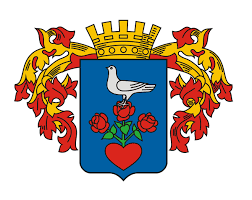 Tájékoztató értékelés a gyermekjóléti és gyermekvédelmi feladatok ellátásáról„Ha a gyerekek kritizálva élnek, megtanulnak megbélyegzettek lenni.
Ha a gyerekek ellenségeskedésben élnek, megtanulnak veszekedni.
Ha a gyerekek kicsúfolva élnek, megtanulják bűnösnek érezni magukat.
Ha a gyerekek toleráns légkörben élnek, megtanulnak türelmesnek lenni.
Ha a gyerekek bátorítva élnek, megtanulnak bízni.
Ha a gyerekek dicsérve élnek, megtanulják megbecsülve érezni magukat.
Ha a gyerekek méltányosságban élnek, megtanulják az igazságot.
Ha a gyerekek biztonságban érzik magukat, megtanulnak hittel élni.
Ha a gyerekek megerősítve élnek, megtanulják magukat szeretni.
Ha a gyerekek elfogadva és barátságban élnek,
Megtanulják megtalálni a szeretetet a világban.”
(Dorothy Law Holte: Egy élet a kezedben)CSONGRÁD2023.A gyermekek védelméről és a gyámügyi igazgatásról szóló 1997. évi XXXI. törvény (a továbbiakban: Gyermekvédelmi törvény) 14. §-a szerint a gyermekek védelme, a gyermek családban történő nevelkedésének elősegítésére, veszélyezettségének megelőzésére és megszüntetésére, valamint szülői, vagy más hozzátartozói gondoskodásból kikerülő gyermek helyettesítő védelmének biztosítására irányuló tevékenység. A gyermekek védelmét pénzbeli, természetbeni és személyes gondoskodást nyújtó gyermekjóléti alapellátások, illetve gyermekvédelmi szakellátások, valamint gyermekvédelmi törvényben meghatározott hatósági intézkedések biztosítják. A gyermekvédelmi rendszer működtetése állami és önkormányzati feladat. A Gyermekvédelmi törvény 94. § (1)-(4) bekezdése alapján a települési önkormányzat feladata: „(1) A települési önkormányzat, fővárosban a fővárosi kerületi önkormányzat, illetve a fővárosi önkormányzat által közvetlenül igazgatott terület tekintetében a fővárosi önkormányzat feladata a gyermekek védelme helyi ellátó rendszerének kiépítése és működtetése, a területén lakó gyermekek ellátásának megszervezése.(2) A települési önkormányzat az e törvényben foglaltak szerint, a (2a)-(4) bekezdésben meghatározottak figyelembevételével biztosítja – a gyermekek esélynövelő szolgáltatásai kivételével - a személyes gondoskodást nyújtó gyermekjóléti alapellátásokat, valamint, ha a (2a)-(4) bekezdés alapján nem köteles az ellátás biztosítására, szervezi és közvetíti a máshol igénybe vehető ellátásokhoz való hozzájutást.(2a) Polgármesteri hivatalt működtető települési önkormányzat, a közös önkormányzati hivatal székhelye szerinti települési önkormányzat, a fővárosban a fővárosi kerületi önkormányzat, illetve a fővárosi önkormányzat által közvetlenül igazgatott terület tekintetében a fővárosi önkormányzat lakosságszámtól függetlenül köteles gyermekjóléti szolgálatot működtetni. A közös önkormányzati hivatal székhelye szerinti települési önkormányzat által működtetett gyermekjóléti szolgálat ellátási területe a közös önkormányzati hivatalhoz tartozó települések lakosságára terjed ki. Amennyiben a gyermekjóléti szolgálat fenntartója társulás, a társulás társulási megállapodásban megjelölt székhelye kizárólag az e bekezdés szerint feladatellátásra kötelezett önkormányzat lehet. (3) Az a települési önkormányzat, fővárosban a kerületi önkormányzat, amelynek területéntízezernél több állandó lakos él, bölcsődét,húszezernél több állandó lakos él, az a) pontban meghatározottak mellett gyermekek átmeneti otthonát,harmincezernél több állandó lakos él, az a) és b) pontokban meghatározottak mellett családok átmeneti otthonát köteles működtetni.(3a) Ha a bölcsődei ellátásra az adott településen legalább öt gyermek tekintetében igény jelentkezik, vagy a település – jogszabályban meghatározottak szerint alapított – 3 év alatti lakosinak száma meghaladja a 40 főt, a (3) bekezdés a) pontja alá nem tartozó települési önkormányzat köteles gondoskodni a gyermekek bölcsődei ellátásáról a 42.§ (2) bekezdése szerinti bölcsődei ellátását nyújtó intézmények, szolgáltatások bármelyik formájának biztosításával, önállóan, társulásban vagy ellátási szerződés útján.  A járásszékhely település, a fővárosban a fővárosi kerületi önkormányzat és a megyei jogú város lakosságszámtól függetlenül köteles gyermekjóléti központot működtetni. A járásszékhely településen működő gyermekjóléti központ ellátási területe a járás lakosságára terjed ki.”A gyermekek védelmét ellátó helyi önkormányzatnak kiemelt feladata a gyermekek mindenekfelett álló érdekének figyelembe vétele, a törvényben elismert jogainak biztosítása, az egyenlő bánásmód követelményeinek betartása.A település demográfiai mutatói, különös tekintettel a 0-18 éves korosztály adatairaForrás: Polgármesteri Hivatal Népesség- nyilvántartás*Lakó népesség: az adott területen lakóhellyel rendelkező, és másutt tartózkodási hellyel nem rendelkező személyek, valamint az ugyanezen területen tartózkodási hellyel rendelkező személyek együttes száma, azaz az adott területen ténylegesen élő, jelenlévő népesség.A fenti adatokat összevetve a gyermekkorú lakosság száma és a lakónépességhez viszonyított aránya jelentősen nem változott a múlt évhez képest. 2011. óta 14,2 %-kal csökkent a gyermekek száma Csongrádon, a csökkenés a 15-18 év közötti korosztálynál figyelhető meg leginkább (25,8 % csökkenés a 12 év alatt). Az önkormányzat által nyújtott pénzbeli, természetbeni ellátások adataiPénzbeli és természetbeni ellátások:A pénzbeli és természetbeni ellátásokat, azok igénybevételének módját, illetve a jogosultsági feltételeket az önkormányzat rendeletben szabályozta. E szabályokat Csongrád Városi Önkormányzat Képviselő-testületének a települési támogatás megállapításának, kifizetésének, folyósításának, valamint felhasználásának ellenőrzéséről szóló 10/2020. (II. 21.) önkormányzati rendelete tartalmazza. A rendelet nem tartalmazza a rendszeres gyermekvédelmi kedvezményre való jogosultság feltételeit, mivel azt teljes körűen a Gyermekvédelmi törvény szabályozza. A helyi rendelet alapján települési támogatás nyújtható gyermekek ellátásával, nevelésével összefüggésben gyermek születéséhez, fogyatékos gyermek gondozásához, agyhártya elleni védőoltáshoz, nyári szünidei gyermekétkeztetéshez és a rendszeres gyermekvédelmi kedvezményben részesülők számára az alábbiak szerint:Fogyatékos gyermek családjának nyújtott települési támogatás: Az ellátás összege 40.000 Ft, jövedelemhatára 142.500,- Ft. Fogyatékos gyermek családját érintő támogatásban 8 gyermek részesült, 320.000 Ft összegben. A finanszírozás forrása: önkormányzati költségvetés, mértéke: 100%.A gyermek születéséhez nyújtott települési támogatás:Az ellátás összege 2023. évben 50.000,- Ft, 2024 januárjától pedig 60.000,- Ft/ gyermek. Támogatást 86 esetben nyújtottunk, 4.300.000,- Ft összegben. A születési támogatás iránti kérelmet a gyermek születését követő 90 napon belül lehet előterjeszteni. A finanszírozás forrása: önkormányzati költségvetés, mértéke: 100%.Agyhártyagyulladás elleni védőoltás támogatására nyújtott települési támogatás: A támogatás összege a második oltóanyag teljes költsége, legfeljebb 35.000,-Ft/db, a jogosultsági jövedelem határ jelenleg 156.750,- Ft/fő. Támogatást 7 esetben nyújtottunk, 218.143,- Ft összegben.A finanszírozás forrása: önkormányzati költségvetés, mértéke: 100%.Bursa Hungarica Felsőoktatási Ösztöndíj támogatás:A Képviselő-testület a szociálisan rászoruló, egyetemen, főiskolán továbbtanulók támogatása céljából minden évben csatlakozik a Bursa Hungarica Felsőoktatási Ösztöndíj támogatás pályázati rendszeréhez. 2023 januárjában és augusztusában összesen 825.000,- Ft támogatást utalt az önkormányzat a Nemzeti Kulturális Támogatáskezelő részére. A nyertes pályázók 10 hónapon keresztül havi 5.000,- Ft ösztöndíj támogatásban részesültek. 2023-ban 20 pályázat érkezett, melyből 18 pályázat került támogatásra. A nyertes pályázatok 900.000,- Ft-tal terhelik meg a 2024. évi költségvetést. A finanszírozás forrása: önkormányzati költségvetés, mértéke: 100%.Szünidei gyermekétkeztetés: A Gyermekvédelmi törvény 21/C. §-a alapján az önkormányzat a szünidei gyermekétkeztetés keretében a szülő, törvényes képviselő kérelmére a déli meleg főétkezést a hátrányos, halmozottan hátrányos helyzetű gyermekek részére ingyenesen biztosítja, a rendszeres gyermekvédelmi kedvezményben részesülő gyermekek részére pedig ingyenesen biztosíthatja. A települési önkormányzat a szünidei gyermekétkeztetést az a) pont szerinti esetben bölcsődei, óvodai nevelésben részesülő gyermekek számára a bölcsődei ellátását nyújtó intézmény és az óvoda zárva tartásának időtartama alatt valamennyi munkanapon biztosítja. Az általános és középiskolás gyermekek számára pedig a nyári szünet időtartama alatt valamennyi munkanapon; az őszi, téli, tavaszi szünetben pedig az adott tanítási szünet időtartamára eső munkanapokon köteles megszervezni és a szülő kérelmére az adott gyermek részére biztosítani. Az önkormányzat a szünidei gyermekétkeztetés keretében szülő, törvényes képviselő kérelmére a hátrányos, halmozottan hátrányos helyzetű gyermekek részére ingyenesen biztosít déli meleg főétkezést jogszabályi kötelezettségének eleget téve. A beérkezett kérelmek alapján az őszi, téli és tavaszi szünetben az étkeztetést a Gazdasági Ellátó Szervezet konyhái biztosították, az étel elvitelét a Szentháromság tér 10. szám alatti étkezdében oldották meg. A tavaszi szünetben 5 fő, az őszi és téli szünidőben 5-5 fő igényelte az ingyenes étkezést a hátrányos, halmozottan hátrányos helyzetű gyermekek közül. Önkormányzatunk nem csak a hátrányos, halmozottan hátrányos helyzetű gyermekek részére biztosította ingyenesen a nyári szünidő ideje alatt az étkeztetést, hanem saját költségvetési forrásból a rendszeres gyermekvédelmi kedvezményben részesülő gyermekek is étkezhettek. A nyári szünidő időszaka alatt 2023.06.16. naptól 2023.08.31. napjáig vehették igénybe a szülők az ellátást.  A hátrányos, halmozottan hátrányos helyzetű gyermekek közül júniusban 40 fő, júliusban 71 fő és augusztusban 69 fő vette igénybe az étkeztetést a nyári szünetben, mely nem terheli az önkormányzat költségvetését.Szünidei gyermekétkeztetés igénybevételére vonatkozó adatok 2023-banA nyári szünidei gyermekétkeztetéshez nyújtott települési támogatást 17 rendszeres gyermekvédelmi kedvezménnyel rendelkező gyermekre tekintettel igényelték az önkormányzattól. Az erre felhasznált összeg 2023. évben 155.325,- Ft volt. Rendszeres gyermekvédelmi kedvezményhez kapcsolódó települési támogatás:Rendszeres gyermekvédelmi kedvezményhez kapcsolódó települési támogatás keretében augusztusban és novemberben gyermekenként és alkalmanként 7.000,- Ft értékű természetbeni támogatást nyújtottunk élelmiszervásárlási utalvány formájában, azon családok részére, akiknek rendszeres gyermekvédelmi kedvezményre való jogosultsága tárgyév augusztus 1. napján, november 1. napján fennállt. Az erre fordított összeg 3.479.000,- Ft. Rendszeres gyermekvédelmi kedvezmény: A rendszeres gyermekvédelmi kedvezményre (RGYK) való jogosultság megállapításának célja annak igazolása, hogy a gyermek szociális helyzete alapján jogosult a gyermekvédelmi törvényben meghatározott gyermekétkeztetés normatív kedvezményének, a szünidei gyermekétkeztetésnek, illetve külön jogszabályban meghatározott egyéb kedvezményeknek (pl. ingyenes tankönyv) az igénybevételére. 2023-ban 249 fő részére volt rendszeres gyermekvédelmi kedvezmény megállapítva. Forrás: Szociális és Lakásügyi Iroda nyilvántartásaA veszélyhelyzet ideje alatt a rendszeres gyermekvédelmi kedvezményre való jogosultság jövedelemhatára megemelkedett, mely jövedelemhatár 2023. január 1. napjától beépült a gyermekvédelmi törvénybe. Egyedülálló szülő, tartósan beteg, illetve súlyosan fogyatékos gyermeket gondozó család és nagykorúvá vált gyermek esetében a jövedelemhatár a korábbi 41.325,- Ft-ról 51.300,- Ft-ra növekedett, minden további esetben a korábbi 38.475,- Ft-ról 47.025,- Ft-ra növekedett. A 249 gyermek vonatkozásában benyújtott rendszeres gyermekvédelmi kedvezmény 120 családot érint, melyből egyedülállóként 71 szülő neveli gyermekét, gyermekeit. Az alábbi táblázat szemlélteti, hogy a 123 család 59 %- a egyedülállóként kérte az ellátást. A legtöbb esetben az egy gyermekes családok nyújtottak be kérelmet (44 %). A nyilvántartásban szereplő 249 főből 13 gyermek (8 család) vonatkozásában állapítottunk meg gyámszülő, illetve családba fogadó gyám részére rendszeres gyermekvédelmi kedvezményt. Forrás: Jegyzői Iroda Szociális és Lakásügyi Iroda nyilvántartásaRendszeres gyermekvédelmi kedvezményben részesülő gyermekek korcsoportos bontásban: A rendszeres gyermekvédelmi kedvezményben részesülők jövedelmi helyzetét családszerkezetük figyelembevételével az alábbiak jellemzik:a jogosult gyermeket egyedülálló szülő gondozza:kétszülős családmodell esetében:Elutasítások száma, okai: Rendszeres gyermekvédelmi kedvezmény iránti kérelem elutasítására 7 esetben került sor. 6 esetben a családban az egy főre jutó jövedelem meghaladta a jogszabályban előírt jövedelemhatárt, (1997. évi XXXI. tv. 19. § (2) bekezdés: család esetében 47.025,- Ft/fő/hó, illetve egyéb családszerkezetnél 51.300,- Ft/fő/hó). 1 esetben a családban az egy főre jutó vagyoni érték meghaladta a jogszabályban előírt határt: külön- külön számítva a szociális vetítési alap összegének húszszorosát (570.000,- Ft), vagy együtt számítva a szociális vetítési alap összegének hetvenszeresét (1.995.000,- Ft).Rendszeres gyermekvédelmi kedvezményhez kapcsolódó alap- és emelt összegű pénzbeli ellátás: A Magyarország 2023. évi központi költségvetéséről szóló 2022. évi XXV. törvény az emelt összegű támogatást 6.500,- Ft-ban, az alap összegű támogatást 6.000,- Ft-ban határozta meg. A rendszeres gyermekvédelmi kedvezményben részesülők részére összesen 3.154.500,- Ft értékű pénzbeli támogatás került kifizetésre 2023 augusztusában és novemberében.  Finanszírozás formája: központi költségvetés, mértéke 100%-os.Rendszeres gyermekvédelmi kedvezményhez kapcsolódó kiegészítő pénzbeli ellátás:A gyermekvédelmi törvény alapján az jogosult erre az ellátásra, aki a gyermek tartására köteles és nyugellátásban, korhatár előtti ellátásban, szolgálati járandóságban, táncművészeti életjáradékban, átmeneti bányászjáradékban, megváltozott munkaképességű személyek ellátásaiban, időskorúak járadékában vagy olyan ellátásban részesül, amely a nyugdíjszerű rendszeres szociális ellátások emeléséről szóló jogszabály hatálya alá tartozik. A szülők tartási kötelezettségét a családba fogadás nem érinti, csak abban az esetben, ha a szülők elhaláloztak, illetve azt bíróság mondhatja ki határozatban. A Gyámhatóság által kiállított határozatokban is szerepel, hogy a családba fogadás a szülő tartási kötelezettségét nem érinti. Jelenleg ez az ellátási forma nem érint egy családot sem. Önkormányzatot terhelő kiadások összesenAz előző évi számadatokhoz képest a kiadások csökkentek, melynek hátterében többek között a csökkenő születési számok állnak. 2023. évben 9.735.968,- Ft volt az önkormányzatot terhelő szociális, gyermekeket érintő kiadások nagysága. (2022- ben 11.274.279,- Ft, 2021-ben 10.752.648,- Ft). A segélyezési keret közel 19,6 %-át fordítja az önkormányzat kimondottan a gyermekeket érintő kiadásokra.  Hátrányos és halmozottan hátrányos helyzet fennállásának megállapítása:A gyermekvédelmi törvény 67/A. § (1) és (2) bekezdése alapján hátrányos helyzetű az a rendszeres gyermekvédelmi kedvezményre jogosult gyermek és nagykorúvá vált gyermek, aki esetében az alábbi körülmények közül egy fennáll: szülő vagy családba fogadó gyám alacsony iskolai végzettsége – ha a gyermeket együtt nevelő mindkét szülő, a gyermeket egyedül nevelő szülőről vagy a családba fogadó gyámról – önkéntes nyilatkozata alapján- megállapítható, hogy legfeljebb alapfokú iskolai végzettséggel rendelkezik;szülő vagy családba fogadó gyám alacsony foglalkoztatottsága – ha a gyermeket nevelő szülők bármelyikéről vagy a családba fogadó gyámról megállapítható, hogy aktívkorúak ellátására jogosult vagy a kérelem beadását megelőző 16 hónapon belül legalább 12 hónapig álláskeresőként nyilvántartott személy;a gyermek elégtelen lakókörnyezete, illetve lakáskörülményei, ha megállapítható, hogy a gyermek a településre vonatkozó integrált településfejlesztési stratégiában szegregátumnak nyilvánított lakókörnyezetben él vagy félkomfortos, komfort nélküli vagy szükséglakásban, illetve olyan körülmények között él, ahol korlátozottan biztosítottak az egészséges fejlődéséhez szükséges feltételek. Amennyiben a fenti körülményekből közül legalább kettő fennáll, halmozottan hátrányos helyzet fennállását szükséges megállapítani, továbbá halmozottan hátrányos helyzet áll fenn nevelésbe vett gyermek és utógondozói ellátásban részesülő, tanulói vagy hallgatói jogviszonnyal rendelkező gyermek, fiatal felnőtt esetében is. Hátrányos és halmozottan hátrányos helyzetű gyermekek részére igénybe vehető kedvezmények:Eltérő (kedvezőbb) elbírálás óvodában- fejlesztő program, képesség-kibontakoztató és integrációs felkészítés Eltérő (kedvezőbb) szabályok a tanulói jogviszony keletkezésénél és megszüntetésénélTérítésidíj-mentesség a közoktatási szolgáltatásoknálIskolaotthonos nevelésben biztosított kedvezményTehetséggondozó programban való részvételÖsztöndíjakra való pályázásFelsőoktatási intézménybe való felvételnél többletpontot jelentBölcsődei felvételnél előnyben részesítésSzünidei gyermekétkeztetés Ingyenes oktatásban való részvétel és kollégiumi ellátás, beleértve az első alapfokú művészetoktatásban való részvételt is.Képesség-kibontakoztató felkészítésben való részvételHátrányos és halmozottan hátrányos helyzetű gyermekek és nagykorúak számának kimutatása 2023.12.31. napi állapot szerint Csongrád Városi Önkormányzat Szociális és Lakásügyi Iroda nyilvántartása alapján:Az előző évhez viszonyítva a hátrányos és halmozottan hátrányos helyzetű gyermekek és nagykorúak száma jelentősen nem változott, 2022-ben 172 fő volt, 2023-ban pedig 173 fő.A hátrányos helyzetre okot adó körülmény alapján a gyermekek száma:A halmozottan hátrányos helyzetre okot adó körülmény alapján a gyermekek száma:A jegyző feladat- és hatáskörébe tartozó egyéb hatósági feladatkörök: A gyermekvédelmi és gyámügyi feladat- és hatáskörök ellátásáról, valamint a gyámhatóság szervezetéről és illetékességéről szóló 331/2006. (XII. 23.) Korm. rendelet (a továbbiakban: Gyár.) alapján a családvédelmi koordinációért a települési önkormányzatok jegyzője a felelős. A koordinációval kapcsolatos feladatokat Csongrádi Polgármesteri Hivatala Szociális és Lakásügyi Irodája végzi.- családvédelmi koordinációs feladat: A települési önkormányzat jegyzője, mint a családvédelmi koordinációért felelős szerv a hozzátartozók közötti erőszak, vagy annak veszélye miatt tett jelzés fogadását követően a bántalmazottat és a bántalmazót személyes meghallgatás érdekében történő megjelenésre hívja fel, a bántalmazottat és a bántalmazót külön-külön hallgatja meg. A családvédelmi koordinációért felelős szerv a személyes meghallgatáson elhangzottakat jegyzőkönyvbe foglalja és haladéktalanul tájékoztatja a rendőrséget, kiskorú érintettsége esetén a gyámhivatalt is. Tájékoztatja a bántalmazottat és a bántalmazót az igénybe vehető segítségnyújtási, konfliktuskezelő lehetőségekről.Az iroda 1 esetben nyújtott tájékoztatást az érintett felek részére.- tájékoztatás a családi jogállás rendezéséről A jegyzői hatáskörű gyámhatósági feladatok közé tartozik a családi jogállás rendezése, mely alapvetően a teljes hatályú apai elismerő nyilatkozat felvételét, illetve az ismeretlen szülőktől származó gyermek és képzelt szülők adatainak megállapítását jelenti. A gyermek születési helye szerint illetékes anyakönyvi hivatal tájékoztatást küld hatóságunk részére az apa adatai nélkül anyakönyvezett gyermek születése esetén, irodánk pedig tájékoztatja az anyát annak érdekében, hogy a gyermek számára a családi jogállás rendezése milyen módon biztosítható. 2023. évben 6 ilyen jellegű esetünk volt. A Gyermekvédelmi törvény és végrehajtási rendelete nem írja elő kötelezettségként az anya részére gyermeke családi jogállásának rendezését, így tapasztalataink alapján csak nagyon kevés esetben történik meg a teljes hatályú apai elismerő nyilatkozat megtétele. - előzetes gyámnevezésA szülő a gyámot megnevező vagy gyámságot kizáró nyilatkozatot tehet a települési önkormányzat jegyzője előtt. 2023. évben 1 fő tett ilyen nyilatkozatot.A 2023. évben csongrádi köznevelési intézménybe beíratott gyermekek létszámadataiForrás: Nevelési és oktatási intézmények adatszolgáltatásaCsongrád városában 7 óvoda, 6 általános iskola és 4 középiskola működik. Óvodai csoportok: Általános iskolai osztályok:Az osztályok számát tekintve - az egy évvel ezelőtti állapothoz képest - összességében 3 osztállyal volt kevesebb 2023-ban. Minden általános iskolánál egy-egy osztállyal indítottak kevesebbek, kivéve a Kozmutza Flóra Általános Iskola esetében, ott maradt az 5, valamint a Nagyboldogasszony Katolikus Általános Iskola esetében, ahol 1-el több indult. Középiskolai osztályok: Gyermekétkeztetés megoldásának a módjai, kedvezményben részesülőkre vonatkozó statisztikai adatok.A diákétkeztetés célja, hogy rendszeres, egészséges táplálkozást biztosítson a bölcsődés, óvodás, általános és középiskolás korosztály részére.A többször módosított 37/2014. (IV. 30.) EMMI közétkeztetési rendelet részletesen szabályozza a menzákon adható ételek mennyiségét, összetételét. Korcsoportok szerint meghatározzák a napi energia-, fehérje-, szénhidrát,- só- és zsírbevitelt, amit folyamatosan ellenőriznek is. Csongrád Városi Önkormányzat Gazdasági Ellátó Szervezet látja el a településen a közétkeztetési feladatok nagy részét, kivételt képez a Nagyboldogasszony Katolikus Általános Iskola (Agora Pizzéria Vendéglátó Bt.) és az Alföldi ASzC Bársony István Mezőgazdasági Technikum, Szakképző Iskola és Kollégium, ahol a tanulók számára az étkeztetést külső vállalkozó segítségével oldják meg. Főzőkonyhaként működött 2023. évben folyamatosan a HSZC Sághy Mihály Szakgimnáziuma, Szakközépiskolája és Kollégiuma konyhája, a Bokrosi konyha, valamint a Templom utcai „Mesevár” Bölcsődében befejező konyha működött.A 2023. évben az adagszámok megoszlása az alábbiak szerint alakult: GESZ főzőkonyhái:Forrás: Gazdasági Ellátó Szervezet adatszolgáltatásaGESZ tálaló konyhái:A tálaló konyhák közül az óvoda konyhái nem a Gazdasági Ellátó Szervezethez tartoznak, mint telephelyek, kivéve a Kozmutza Flóra Óvoda konyháját. Az iskolák tálaló konyháin az intézmény dolgozói végzik a kiosztási feladatokat, az óvodákban, a Széchenyi úti Bölcsődében és a Diána Fegyvertechnikai Technikum és Kollégium intézményében az ott dolgozók látják el ezt a feladatot. Az alábbi konyhákon folyik gyermekétkeztetés:Forrás: Gazdasági Ellátó Szervezet adatszolgáltatásaA 328/2011. (XII.29.) Kormányrendelet és a gyermekvédelmi törvény alapján részesülnek a bölcsődében és óvodában a gyermekek ingyenes étkeztetésben. Rendszeres gyermekvédelmi kedvezményre jogosult általános iskolás gyermekek a gyermekvédelmi törvény alapján jogosultak az ingyenes étkezés igénybevételére. A gyermekétkeztetésben 2022-ben a konyhák 24.214 adag ételt készítettek, 2023-ban pedig 24.941 adagot, ez 3%-os növedékes.  Normatív kedvezményben részesedők statisztikai adatai 2023. évben: Forrás: 1: Gazdasági Ellátó Szervezet adatszolgáltatása; 2: Nagyboldogasszony Katolikus Általános Iskola adatszolgáltatása; 3: Bársony István Mg-i Szakgimnázium, Szakközépiskola és Kollégium, 4 Sághy Mihály Technikumot és a Diána Fegyvertechnikai Technikumot jelöli 2023-ban aránylag kiegyensúlyozott volt az étkezők létszáma. A kollégisták létszámának növekedése a Diána Fegyvertechnikai Technikum és Kollégium diáklétszámának növekedéséből adódik. Az orvosi igazolással rendelkező allergiás, étel érzékeny gyermekek részére diétás étrendet biztosít az intézmény. A személyi és tárgyi feltételek rendelkezésre állnak a különféle diéták elkészítéséhez. Az ételek készítését diétás szakács végzi, az étlapokat dietetikus állítja össze. Diétás étkezők száma:Forrás: Gazdasági Ellátó Szervezet adatszolgáltatásaAz alábbi diétáknak megfelelő étkezést biztosít az Intézmény:tej mentes étkezéstej és tartósítószer mentes étkezéstej és tojás mentes étkezéstej, tojás és tartósítószer mentes étkezéstej és szója mentes étkezéstej, tojás, szója, gyümölcs mentes étkezéstej, paradicsom mentes étkezéstej, marha, citrus-, szorbin-, benzoesav mentes étkezéstartósítószer mentes étkezésglutén-, tejcukor mentes étkezésglutén- és tejmentes étkezőgluténmentes étkezőglutén-, tej, tojás mentes étkezésglutén-, mák, mustár-, tejmentes étkezőglutén-, tej-, szója-, mogyorómentes étkezéscukor mentes étkezéstojás mentes étkezésbenzoe- és szorbinsavmentes étkezésAz érzékeny étkezők között a tejérzékenység a legjellemzőbb. A másik két jelentősebb csoport a tej-, tojás érzékenyek, valamint a tartósítószer érzékenyek. Az élelmiszer- és az energiaárak rohamos növekedése miatt, 2022 szeptemberében és decemberében került sor az étkezési térítési díjak emelésére. Mindkét esetben 15%-os emelést hajtott végre az intézmény. A diétás étkezés költsége jelentősen meghaladja a normál étkezés költségét. 2022. augusztus 1. napjával került bevezetésre a diétás étkezési térítési díj, amely a normál étkezés díjánál 15%-kal magasabb. A normatív kedvezmény az alábbi jogcímek valamelyikének fennállása esetén igényelhető a Gyermekvédelmi törvény szerint:„21/B. §  (1) Az intézményi gyermekétkeztetést ingyenesen kell biztosítani a)  a bölcsődében, mini bölcsődében nyújtott bölcsődei ellátásban vagy óvodai nevelésben részesülő gyermek számára, ha aa) rendszeres gyermekvédelmi kedvezményben részesül, ab) tartósan beteg vagy fogyatékos, vagy olyan családban él, amelyben tartósan beteg vagy fogyatékos gyermeket nevelnek, ac) olyan családban él, amelyben három vagy több gyermeket nevelnek, ad) olyan családban él, amelyben a szülő nyilatkozata alapján az egy főre jutó havi jövedelem összege nem haladja meg a kötelező legkisebb munkabér személyi jövedelemadóval, munkavállalói, egészségbiztosítási és nyugdíjjárulékkal csökkentett összegének 130%-át vagy ae) nevelésbe vették; b) az 1-8. évfolyamon nappali rendszerű iskolai oktatásban részt vevő tanuló számára, ha ba) rendszeres gyermekvédelmi kedvezményben részesül, vagy bb) nevelésbe vették; c) azon a) és b) pont szerinti életkorú, rendszeres gyermekvédelmi kedvezményben részesülő gyermek számára, akit fogyatékos gyermekek számára nappali ellátást nyújtó, az Szt. hatálya alá tartozó fogyatékosok nappali intézményében helyeztek el; d) az 1-8. évfolyamon felül nappali rendszerű iskolai oktatásban részt vevő tanuló számára, ha da) nevelésbe vették, vagy db) utógondozói ellátásban részesül. (2) Az intézményi gyermekétkeztetést az intézményi térítési díj 50%-os normatív kedvezményével kell biztosítani a) az 1-8. évfolyamon felül nappali rendszerű iskolai oktatásban részt vevő tanuló számára, ha rendszeres gyermekvédelmi kedvezményben részesül; b) az 1-8. és az azon felüli évfolyamon nappali rendszerű iskolai oktatásban részt vevő tanuló számára, ha olyan családban él, amelyben három vagy több gyermeket nevelnek, feltéve, hogy az (1) bekezdés b) pont ba) alpontja alapján a tanuló nem részesül ingyenes intézményi gyermekétkeztetésben; c) az (1) bekezdés a), b) és d) pontja szerinti életkorú, tartósan beteg vagy fogyatékos gyermek számára, feltéve, hogy az (1) bekezdés alapján a gyermek nem részesül ingyenes intézményi gyermekétkeztetésben.” A kedvezmény jogosultságát a szülőnek igazolnia kell: ha az ellátott gyermek rendszeres gyermekvédelmi kedvezményben részesül - kedvezményt megállapító határozat másolata,ha családjában tartósan beteg vagy fogyatékos gyermeket nevelnek - csatolandó a magasabb összegű családi pótlék megállapításáról szóló határozat illetve szakorvosi igazolás vagy a szakértői és rehabilitációs bizottság szakvéleménye,ha családjában három vagy több gyermeket nevelnek - nyilatkozat a bölcsőde, óvoda vezetőjétől kérhető, melyet a 328/2011. (XII.29.) Korm. rendelet alapján állítanak ki,ha nevelésbe vett gyermek – az illetékes Járási Hivatal határozatának másolata,ha családjában az egy főre jutó havi jövedelem nem haladja meg a kötelező legkisebb munkabér nettó összegének 130%-át, amely 2023-ban 200.564,- Ft volt, szülői nyilatkozattal. Intézményi térítési díj tartozások:A személyes gondoskodást nyújtó gyermekjóléti alapellátások és gyermekvédelmi szakellátások térítési díjáról és az igénylésükhöz felhasználható bizonyítékokról szóló 328/2011. (XII. 29.) Korm. rendelet 16.§ (2)-(3) bekezdése úgy rendelkezik, hogy az intézmény vezetője ellenőrzi, hogy a megállapított térítési díj befizetése havonként megtörténik-e. Ha a kötelezett a befizetést elmulasztotta, az intézményvezető 15 napos határidő megjelölésével a kötelezettet írásban felhívja az elmaradt térítési díj befizetésére. Ha a határidő eredménytelenül telt el, az intézmény vezetője a kötelezett nevét, lakcímét és a fennálló díjhátralékot nyilvántartásba veszi. A nyilvántartott díjhátralékról az intézmény vezetője negyedévenként tájékoztatja a fenntartót a térítési díj-hátralék behajtása vagy a behajthatatlan hátralék törlése érdekében. A behajtás részletszabályait a Korm. rendelet nem tartalmazza.Az étkezési díjtartozások kimutatása tagintézményenként: A fenti táblázatban az adatok a hatvan- kilencven napot meghaladó tartozásból tevődnek össze. Az étkezési díjtartozások nem csökkentek, még mindig igen magas az az összeg, melyet a szülők nem fizetnek be. A térítési díjat készpénzben, postai csekken, SZÉP kártyával és átutalással is ki lehet egyenlíteni. Folyamatosan értesíti az intézmény a szülőket a fennálló tartozásról, elmaradásról, a kintlévőségek ennek ellenére jelentősebben nem csökkennek. A levelek az esetek zömében „nem kereste” jelzéssel visszajönnek, a postaköltség az intézmény költségeit növeli. Amennyiben a Gazdasági Ellátó Szervezet megkeresése sikertelen, a Hivatal Szociális és Lakásügyi Irodája a szolgáltatást biztosító intézmény által átadott tartozásokról a szülőket újra kiértesíti. Írásban felszólítja a szülőket, gondviselőket nyolc napos határidő kitűzésével a keletkezett hátralék kiegyenlítésére, valamint felhívja a figyelmüket a Kormányhivatal állásfoglalására is, mely szerint amennyiben nem rendezik a hátralékot, úgy azt Csongrád Városi Önkormányzat fizetési meghagyással, illetve bírósági úton érvényesíteni fogja. A végrehajtási eljárás során az önkormányzat fizetési meghagyás kibocsátását kéri (díja: 8.000,- Ft), amelynek jogerőre emelkedését követően végrehajtási lap kiállítására kerül sor (díja: 8.000,- Ft). A végrehajtó – a megelőlegezett további 17-18.000,- Ft eljárási költség megfizetését követően – letiltást, inkasszót, az önkormányzat döntésétől függően ingó/ingatlan végrehajtást foganatosít. A végrehajtási eljárás így az önkormányzatnak hátralékosként kb. 33.000,- Ft eljárási költséget jelent. Az összeg megtérülése kizárólag abban az esetben várható, ha a hátralékos munkahellyel, letiltható jövedelemmel, vagyonnal rendelkezik. Ingatlan vagyon esetén a bejegyzés díja további 6.600,- Ft. Az eljárás megindítása előtt a hátralék behajthatósága érdekében a Csongrád-Csanád Vármegyei Kormányhivatal Családtámogatási és Társadalombiztosítási Főosztály Egészségbiztosítási Osztálya – kérelemre – adatot szolgáltat az önkormányzat számára. Jelenleg 32 jogerős fizetési meghagyás mellett 18 végrehajtási eljárás van folyamatban, 1.358.091,- Ft, melynek megtérülése 2024-2025- ös években várható. IV. Az önkormányzat által biztosított személyes gondoskodást nyújtó ellátások bemutatása, működésének módja, működésének tapasztalataiIV/1. Gyermekjóléti alapellátásokÖnkormányzatunk jogszabályból eredő feladatainak az alábbiak szerint tesz eleget:Személyes gondoskodást nyújtó alapellátások keretében:A gyermekjóléti szolgáltatás a Piroskavárosi Szociális Család- és Gyermekjóléti Intézmény keretein belül működik, mint Család- és Gyermekjóléti Szolgálat és Család- és Gyermekjóléti Központ. A gyermekek napközbeni ellátása keretében a bölcsődei ellátás a Dr. Szarka Ödön Egyesített Egészségügyi és Szociális Intézmény keretein belül működik. Gyermekjóléti szolgáltatásokA gyermekjóléti szolgáltatás a Piroskavárosi Szociális Család- és Gyermekjóléti Intézmény keretein belül működik, mint Család- és Gyermekjóléti Szolgálat és Család- és Gyermekjóléti Központ. A Család- és Gyermekjóléti Központ ellátási területe Csongrád, Csanytelek, Felgyő, Tömörkény közigazgatási területe. A Család- és Gyermekjóléti Szolgálat ellátási területe pedig Csongrád közigazgatási területe.  	   * A szociális diagnózist készítő esetmenedzser egyben az intézmény vezetője is, ezért 7,5 fő az összlétszámA Család- és Gyermekjóléti Szolgálatnál a 4 fő családsegítő munkatársból 1 fő GYED- en van, ő látta el a vezetői feladatokat is. 2023. augusztus 18. napjától 1 fő helyettesíti a GYED-en lévő munkatársat családsegítői feladataiban. A szakmai vezetői feladatokat helyettesként jelenleg a Piroskavárosi Szociális Család és Gyermekjóléti Intézmény intézményvezető – helyettese látja el. A Család- és Gyermekjóléti Központnál a 3 fő esetmenedzserből jelenleg 1 fő GYES-en van. Szolgáltatásaikat úgy szervezik, hogy az ellátási területen élő valamennyi gyermek és rászoruló felnőtt számára elérhető legyen. A dolgozók rendelkeznek szociális szakvizsgával gyermekjóléti alapellátás témakörében. Gyógypedagógiai vagy fejlesztőpedagógiai tanácsadás igénybevételére a Csongrád-Csanád Vármegyei Pedagógia Szakszolgálat csongrádi tagintézményével kötött megállapodás alapján van lehetőség.A családsegítés a szociális vagy mentálhigiénés problémák, illetve egyéb krízishelyzetek miatt segítségre szoruló személyek, családok számára az ilyen helyzethez vezető okok megelőzése, a krízishelyzet megszüntetése, valamint az életvezetési képesség megőrzése céljából nyújtott szolgáltatás.A családsegítés a szociális munka eszközeivel és módszereivel nyújt segítséget a szociális vagy mentálhigiénés problémák, illetve egyéb krízishelyzet miatt segítségre szoruló személyek, családok, a tartós munkanélküliek, a fiatal munkanélküliek, az adósságterhekkel és lakhatási problémákkal küzdők, a fogyatékossággal élők, a krónikus betegek, a szenvedélybetegek, a pszichiátriai betegek, a kábítószer-problémával küzdők számára.A szolgáltatás keretében biztosított tájékoztató, információs tevékenység által az igénybe vevők pontos információt kaphatnak a lakóhelyükön elérhető szociális ellátásokról, s azok igénybevételének feltételeiről. A különböző pénzbeli ellátások és szociális szolgáltatások lakókörnyezetben történő igénybevételével megelőzhetők a válsághelyzetek. A szolgáltatás biztosításával enyhíthetők a lakhatási problémákkal küzdők, a díjhátralékosok problémái és megelőzhető a hajléktalanná válásuk.A gyermekjóléti szolgáltatás olyan, a gyermek érdekeit védő speciális személyes szociális szolgáltatás, amely a szociális munka módszereinek és eszközeinek felhasználásával szolgálja a gyermek testi és lelki egészségének, családban történő nevelkedésének elősegítését, a gyermek veszélyeztetettségének megelőzését, a kialakult veszélyeztetettség megszüntetését, illetve a családjából kiemelt gyermek visszahelyezését. A gyermekjóléti szolgáltatás a jogszabályban meghatározott körű, együttműködésre kötelezett jelzőrendszeri tagokkal és más társintézményekkel együttműködve biztosítja a gondozási, szolgáltatási és szervezési feladatok ellátását, mely a szociális munka eszközeivel és módszereivel történik. A jelzőrendszer segítségével feltárja az ellátási területén jelentkező, gyermekek veszélyeztetettségét kiváltó lehetséges okokat, és szervező, prevenciós jellegű tevékenységgel igyekszik csökkenteni azokat. A gyermekjóléti szolgáltatás feladata a családokkal kapcsolatban álló intézményrendszer működésének koordinálása, a kommunikáció és az információáramlás csatornáinak feltárása és megerősítése. A szolgálat ellátja a Gyvt. 39.§ és a 40.§ (2) bekezdés szerinti gyermekjóléti szolgáltatási feladatokat, valamint a családsegítés a szociális igazgatásról és szociális ellátásokról szóló, 1993. évi III. törvény (a továbbiakban: Szt.) 64.§ (4) bekezdése szerinti feladatait. A család- és gyermekjóléti szolgálat feltárja a különböző korosztályoknál jelentkező problémákat, megkeresi azokra az adekvát válaszokat, az ellátási terület lehetőségeinek és szolgáltatási hátterének figyelembe vételével.Család- és Gyermekjóléti Szolgálat célja, figyelemmel kell kísérni az Intézménnyel kapcsolatba kerülő, településen élő családok, gyermekek, személyek életkörülményeit, szociális helyzetét, gyermekjóléti és szociális ellátások, szolgáltatások iránti szükségleteit, gyermekvédelmi vagy egyéb hatósági beavatkozást igénylő helyzetét. Szolgáltatásaiknak hozzá kell járulnia a gyermek testi, lelki egészségének, családban történő nevelésének elősegítéséhez, veszélyeztetettségének megelőzéséhez, a kialakult veszélyeztetettség megszüntetéséhez, továbbá a családjából kiemelt gyermek visszahelyezéséhez, biztosítva a gyermek utógondozását. Ezen célok megvalósítását szervezési, szolgáltatási és gondozási tevékenységeik által biztosítják. A szolgáltatást igénybevevő ellátottak számára nyitva álló helyiségekben nyújtott szolgáltatásokAz általános segítő szolgáltatás az Intézmény minden, a szolgáltatást igénybevevő ellátottak számára nyitva álló helyiségében biztosított. A Család- és Gyermekjóléti Központ az általános szolgáltatási feladatain túl a gyermek családban nevelkedésének elősegítése, a gyermek veszélyeztetettségének megelőzése érdekében a gyermek igényeinek és szükségleteinek megfelelő önálló egyéni és csoportos speciális szolgáltatásokat nyújt, amelynek keretében biztosít:- kapcsolattartási ügyeletet, amelyben a Szolgálat is részt vesz- készenléti szolgálatot, amelyben a Szolgálat szintén részt vesz - jogi tájékoztatásnyújtást,- pszichológiai tanácsadást, - valamint szociális diagnózis felvételét az intézmény székhelyén.A szolgáltatást igénybevevő ellátottak számára nyitva álló helyiségeik megfelelnek az ellátásainak igénybevételére. Az intézmény akadálymentesítése, valamint az ügyfél mosdó kialakítása továbbra is megoldásra váró feladatok.Ruhaadományokat hely hiányában, fogadni és osztani továbbra sem tudnak, kivéve, ha célirányos.  Élelmiszeradományt a Család- és Gyermekjóléti Központtal együttműködve fogad a Szolgálat, és az osztás is együtt történik. Élelmiszeradományban több mint 143 család részesült.Az Intézményhez tartozó külterületekre személygépkocsi használata biztosított a családsegítők részére. 2022. júliusa óta a gyermekjóléti szolgáltatások dokumentálását az Országos Szociális Információs Rendszer (GYVR) szakellátási modulján keresztül végzik. Működése kapcsán mai napig rendszeresen ütköznek nehézségekbe. Megkeresés, hibajelzés ezekkel kapcsolatosan az Államkincstár felé megtörtént. KENYSZI (szociális gyermekjóléti és gyermekvédelmi igénybevevői nyilvántartás és országos jelentési rendszer) igénybevételek jelentése napi szinten történik.A szolgáltatási területükön lévő ügyfelek igen változatos problémákkal fordulnak hozzájuk, ill. kerülnek látókörükbe a beérkező jelzések kapcsán. Az ügyfelek összetétele jellemzően egyre heterogénebb. Korábbi évekhez viszonyítva többen igényelnek segítséget anyagi, ill. mentális problémák miatt. Súlyos problémákkal küzdenek az egyedülálló idősek, munkanélküliek, az adósságspirálba kerülő egyének, családok, nagycsaládosok, egyszülős családok. Fentiek szoros összefüggésben vannak akár az egész család élethelyzetével, életmód stabilitásával, valamint a családban élő gyermekek testi, lelki, erkölcsi, érzelmi fejlődésével, lakhatási problémákkal, igazolatlan iskolai hiányzással.Az ellátási területre jellemző veszélyeztető tényezők:Szegénység, szenvedélybetegség, lakhatás hiánya, óvodába, iskolába való beilleszkedési nehézség, serdülőkori krízishelyzet, vándorló életmód, gyermeki jogok súlyos megsértése, gyermekbántalmazás, családon belüli erőszak, családi konfliktusok, mentális problémák, válás, kapcsolattartási problémák, szabálysértési ügyek. Kiskorúak, fiatalkorúak által elkövetett bűncselekmények. Kiskorúakat érintő – az észlelő- és jelzőrendszer által küldött jelzések összetétele és száma:Együttműködési megállapodás alapján gondozott családok száma 53, ahol az érintett gyermekek száma 84 fő volt. Eseti jelleggel – nem együttműködési megállapodás alapján- a Szolgálathoz fordulók száma 206 család, 394 fő, amelyből 195 fő gyermek. Szakmai tevékenység a 2023-ban beérkezett jelzések és önkéntes megkeresések alapján:- információnyújtás- segítő beszélgetés- tanácsadás- segítségnyújtás ügyintézéshez- konfliktuskezelés- kríziskezelés- közvetítés ellátásokhoz, pénzbeli és természetbeni- közvetítés másik szolgáltatáshoz, - közvetítés család- és gyermekjóléti központhoz,- esetkonferenciák- esetmegbeszélések,- szakmaközi megbeszélések,- környezettanulmány elkészítésében való közreműködés,- családlátogatásAz óvodai és iskolai szociális segítésAz óvodai és iskolai szociális segítés kötelezően megvalósuló tevékenység, amely ágazatközi szinten biztosít szolgáltatást a nevelési-oktatási intézményekben a gyermekjóléti ellátórendszeren keresztül. A tevékenység biztosítása a Család- és Gyermekjóléti Központ feladata 2018. szeptember 1-jétől valamennyi nevelési-oktatási intézményben. A jogszabály 1.000 fő köznevelési intézményben nyilvántartott gyermekre vetítve 1 fő (40 óra) alkalmazását írja elő, ennek megfelelően a Központ 2023-ban 3 fővel látta el ezt a feladatot. 10 óvodát, 9 általános iskolát, 4 középiskolát és 3 kollégiumot látogatnak, meghatározott ügyfélfogadási idő alapján. Igény szerint, előre egyeztetett időpontban, az ügyfélfogadási időn kívül is szívesen vannak jelen az intézményekben. Ezekbe az intézményekbe közel 3100 gyermek jár.A köznevelési intézmények túlnyomó többségével sikerült jó kapcsolatot kialakítaniuk. A bizalmi kapcsolat kialakulását nagymértékben megnehezíti, hogy az óvodai, iskolai szociális segítő szakember nem tartozik a köznevelési intézmény kollektívájába. Úgynevezett kapocs szerepet töltenek be az intézmény és az iskola, óvoda között. Tartják a kapcsolatot az intézmények vezetőivel, a gyermekvédelmi felelősökkel, tanárokkal, óvodapedagógusokkal. Igyekeznek az összes gyermek – kiemelt figyelemmel a Szolgálattal és a Központtal kapcsolatban álló – óvodai, iskolai életét követni az adott intézmény saját közegében. Az óvodákba járó gyermekeknél a csoportokat végigjárva szereznek tapasztalatokat, információkat. Így már egészen korán felismerhetőek azok a problémák, amelyek segítséget igényelnek. Iskolás gyermekek számára biztosítják az egyéni beszélgetés lehetőségét. Ennek igénye jelentősen megemelkedett azokban az iskolákban, ahol nincs iskolapszichológus. A szolgáltatás igénybevételénél kulcsfontosságú, hogy önkéntesen vehető igénybe.A klasszikus értelemben vett óvodai, iskolai szociális munka azonban a meghatározott keretek miatt nem igazán megvalósítható. Az ideális az lenne, ha minden iskolában, óvodában jelen tudna lenni egy szociális munkás, aki bármikor elérhető a hét minden napján. Akivel bizalmi kapcsolatot tudnának a pedagógusok, a gyermekek és a szülők is kialakítani.       Leggyakoribb esetek, amelyekben közreműködtek:hiányzások nyomon követése, jelzése,magatartás problémák,elhanyagolás,tanulmányi problémák,szociális problémák.Szakmai tevékenységek felsorolás jelleggel:csoportok végig látogatása óvodákban,játék, beszélgetés gyerekekkel,gyermekek megfigyelése egyéni és csoporthelyzetben,mesefoglalkozás igény szerint,egyeztetés pedagógusokkal és óvodapedagógusokkal (elhanyagolás, hiányzások stb.),egyeztetés és konzultáció gyermekvédelmi felelősökkel,egyéni beszélgetések jellemzően iskolás gyermekekkel,a szolgálattal és a központtal kapcsolatban lévő gyermekek óvodai vagy iskolai életének figyelemmel kísérése,csoportfoglalkozás tartása iskolákban (főként az osztályfőnöki óra keretében),családlátogatások,esetkonferenciákon és esetmegbeszélésen történő részvétel,jelzések megírásában segítségnyújtás, jelzés fogadása és továbbítása,segítségnyújtás szülőknek (hivatalos ügyek intézésében, tanácsadás),közösségi munka keretében a nyári táborok szervezése, lebonyolítása.2023-ban a ledokumentálható iskolai és óvodai segítők szakmai tevékenységeink száma 900 eset volt. Ezekben az esetekben gyermekekkel, pedagógusokkal, egyéb szakemberekkel és szülőkkel kerültek kapcsolatba. 2023-ban 1105 személyt ért el a Központ ezzel a szolgáltatásukkal. Az óvodai és iskolai szociális segítők a nyári időszakban az Erzsébet tábor zavartalan működését, a programok megvalósulását biztosították. 2023 júliusában és augusztusában 7 héten át 141 gyermek részére biztosítottak változatos, tartalmas programokat, napi 4 alkalommal étkezést, gyakorlatilag térítésmentesen. A táborok megadott tematika mentén valósultak meg: kirándulás, sport, művészet, önismeret és környezettudatosság. Az önismereti foglalkozásokat védőnők, míg a környezettudatosság és a művészet témaköröket meghívott előadók színesítették. A kirándulásokat minden alkalommal busszal valósították meg. Az észlelő- és jelzőrendszer működéseA Család- és Gyermekjóléti Szolgálat a feladat hatékony ellátása érdekében észlelő- és jelzőrendszert működtetett, a Személyes gondoskodást nyújtó gyermekjóléti és gyermekvédelmi intézmények, valamint személyek szakmai feladatairól és működési feltételeiről szóló 15/1998. (IV.30.) NM rendelet 9. § bekezdése értelmében, az egyének, családok, gyermekek problémáinak időben történő felismerése és azok mihamarabbi enyhítése, megoldása érdekében.  Az észlelő és jelzőrendszer ágazatok, intézmények, szakemberek és magánszemélyek közötti együttműködés. Célja a problémák, krízishelyzetek felismerése, észlelése és jelzése a kijelölt szolgáltató felé. A gyermekjóléti szolgálat illetékessége, hogy szervezze és irányítsa az észlelő- és jelzőrendszer működését, képezze a szociális és gyermekvédelmi ismeretekkel nem, vagy csak töredékesen rendelkező tagokat. Az észlelő- és jelzőrendszer szereplői, aki kötelesek jelzéssel élni a gyermek veszélyeztetettsége esetén a gyermekjóléti szolgáltatást nyújtó szolgáltatónál:az egészségügyi szolgáltatást nyújtók, védőnők, háziorvosok, házi gyermekorvosok,a személyes gondoskodást nyújtó intézmények, köznevelési intézmények,rendőrség, ügyészség, bíróság,pártfogó felügyelői szolgálat,áldozatsegítés és kárenyhítés feladatait ellátó szervezetek,menekülteket befogadó állomás, menekültek átmeneti szállása,egyesületek, alapítványok, egyházjogi személyek,munkaügyi hatóság,javítóintézet,gyermekjogi képviselő,gyermekvédelmi és gyámügyi feladatkörében eljáró fővárosi és megyei kormányhivatal,az állam fenntartói feladatainak ellátására a Kormány rendeletében kijelölt szerv;A gyermekek testi, lelki, érzelmi és értelmi fejlődésének érdekében a szolgálat kiemelt gondot fordít a következőkre:a gyermek családban történő nevelésének elősegítése, a gyermek veszélyeztetettségének megelőzése;a már kialakult veszélyeztetettség megszüntetése;családjából kiemelt gyermek visszahelyezésének elősegítése, illetve utógondozása;válsághelyzetben lévő várandós anyák segítése;megkeresésre környezettanulmány készítése, vélemény megküldése.Az intézmény 10 alkalommal tartott szakmaközi megbeszélést védőnők, iskolák, a Szociális és Lakásügyi Iroda, iskolai- és óvodai szociális segítők, a Remény Szociális Alapellátási Központ (Csanytelek), a rendőrség, valamint a Gyámhivatal részvételével. A szakmaközi megbeszélések mindegyike aktuális témaköröket érintett. Az adott intézményben felmerülő szakmai dilemmákat osztották meg egymással, figyelembe véve az észlelő- és jelzőrendszeri feladatokat. Esetkonferenciát 8 esetben tartottak. A Piroskavárosi Szociális Család- és Gyermekvédelmi Intézmény Család- és Gyermekjóléti Szolgálata minden év februárjában tanácskozást tart. Az észlelő és jelzőrendszer működésének elengedhetetlen feltétele az a helyes szakmai együttműködés, ahol a résztvevők tisztában vannak saját feladataikkal, felelősségükkel. Mindig nagy hangsúlyt fektetnek arra, hogy amennyiben azt tapasztalják, hogy a családban a veszélyeztetettség megelőzéséhez vagy megszüntetéséhez külső segítségre van szükség, akkor jelzéssel kell élniük.  A veszélyeztetettség okaként gyakran szerepel a szülők, család életvitelét kifogásoló jelzés. Az első jelzés megtétele előtt azonban a gyermekek oktatását- nevelését ellátó intézmények gyakran tévesen, saját hatáskörben szeretnék megoldani a problémát. Családon belül bántalmazott gyermekekről érkezett jelzések esetében volt néhány alkalom, mikor a jelzőrendszer tagjai félve az esetleges következményektől, nem vállalták fel nevüket a megtett jelzések kapcsán. Az írásban beérkező jelzések utáni kommunikáció döntő többségében jó, minden esetben visszajelzéssel élt az intézmény a jelzést tevő felé. A Család- és Gyermekjóléti Szolgálat éves tanácskozására elkészített beszámolók alapján a jelzőrendszer tagjai a gyermekek veszélyeztetettségének okait az alábbiakban állapították meg:csavargás, iskolakerülés, igazolatlan hiányzások magas száma,családok morális válsága, párkapcsolati problémák, felelőtlen családtervezés,családon belüli agresszió,óvodai, iskolai agresszió,egyre több a beilleszkedési- és magatartászavarral küzdő gyermek,munkanélküliség, elszegényedés, anyagi, illetve létbizonytalanság, eladósodás,pozitív családmodell hiánya,egészségnevelési és szülésre felkészítő tanfolyamokon érdektelenséget tapasztalnak,szülők életvezetési problémái, alkoholizmusa,nem megfelelő lakáskörülmények,szülői felügyelet és odafigyelés hiánya,bűnelkövetéskor a fiatalok életkorának csökkenése;A jelzőrendszer 2023. évi működésének tapasztalataiA személyes gondoskodást nyújtó gyermekjóléti, gyermekvédelmi intézmények, valamint személyek szakmai feladatairól és működési feltételeiről szóló 15/1998. (IV.30.) NM rendelet 9. § (4)-(5) bekezdése alapján a Gyermekjóléti Szolgálat minden év február 28-áig tanácskozást szervez, amelyen a jelzőrendszer tagjainak írásos tájékoztatóit figyelembe véve, átfogóan értékelik a jelzőrendszer éves működését, áttekintik a település gyermekjóléti alapellátásának valamennyi formáját, és szükség szerint javaslatot tesznek a működésük javítására.Az esetmegbeszéléseken, esetkonferenciákon tevékeny részvételt tapasztaltak a jelzőrendszeri tagok részéről, a gyermekorvosok bevonása leterheltségük miatt azonban nehézséget jelent. A háziorvosok, szakorvosok nagyobb bizalommal fordulnak a Szolgálat munkatársai felé és kérik segítségüket egy-egy általuk kezelt beteg, szociális vagy mentális problémájának megoldása kapcsán. A meghívásnak eleget tevő jelzőrendszeri tagokkal a szakmaközi megbeszélések hatására javult az együttműködés, a problémamegoldás, a családgondozás. Az észlelő- és jelzőrendszer együttműködésének elengedhetetlen feltétele az a korrekt szakmai együttműködés, ahol a résztvevők tisztában vannak saját feladataikkal, felelősségükkel. A Gyermekjóléti Szolgálat mindig nagy hangsúlyt fektet arra, hogy amennyiben azt tapasztalják, hogy a családban a veszélyeztetettség megelőzéséhez vagy megszüntetéséhez külső segítségre van szükség, akkor jelzéssel kell élniük. A gyermekvédelmi észlelő és jelzőrendszer optimális működésének feltétele, hogy hálózatként működjön. Hálózatként komplex rendszert alkot, mely egyének és szervezetek kapcsolataiból tevődik össze. A hálózat tagjai kölcsönhatásban vannak egymással, optimális esetben aktív kommunikáció zajlik meghatározott formában és keretek között. A jelzőrendszeri tagok alapvető feladata az, hogy a gyermeket veszélyeztető probléma észlelésekor először a saját eszköztárukat mozgósítva avatkozzanak be a probléma megoldása érdekében kompetencia határaik ismerete mellett. Amennyiben az adott probléma túlhalad rajtuk, azonnali jelzéssel kell élniük a család- és gyermekjóléti szolgálat felé. A jelzőrendszer jobb működését segíthetné még:közös családlátogatások számának növelésekellő önismeret és egymás hibáztatásának kerüléseidőben tett jelzésekolyan rendezvények, ahol a „közös kliensek”- kel végzett munkatapasztalatok kicserélődhetnek, más megvilágításba kerülhetnekegymás intézményeinek meglátogatása és megismerése,iskolapszichológusok alkalmazása,a gyermekeket érintő információk cseréje, a feladatok meghatározása, elosztása, a kitűzött célok megvalósításának értékelése folyamatos kell, hogy legyen az érintett szakemberek között.A Család- és Gyermekjóléti Központ egyének és családok számára, valamint a gyermekek családban való nevelkedésének elősegítésére és a veszélyeztetettségének megelőzése, megszüntetése érdekében igényeiknek és szükségleteinek megfelelő szolgáltatást nyújt.   Amennyiben a veszélyeztetettség megszüntethető volt az alapellátás keretében, a szülő és a gyermek vállalta az együttműködést a szolgálattal, akkor az alapellátás keretében történt a családgondozás. Az intézmény munkatársai elsősorban erre törekedtek, hiszen ebben az esetben nem volt szükség hatósági beavatkozásra. Gyermekjóléti alapellátásban 2023. évben 53 család részesült, ebből 84 fő gyermek.Ha az alapellátás keretében történő családgondozás nem járt eredménnyel, vagy a szülő, illetve gyermek nem működött együtt a családsegítővel, a probléma megoldása érdekében az illetékes családgondozó a gyermek érdekeire tekintettel hatósági intézkedést kezdeményezett. Ha alaposan feltételezhető volt, hogy segítséggel a gyermek fejlődése a családi környezetben biztosítható, a gyámhatóság a gyermeket védelembe vette. A gyermek gondozásának folyamatos segítése és ellátásának megszervezése, a szülői nevelés támogatása érdekében a gyermekjóléti központ munkatársa tett intézkedést. A hatósági intézkedésekhez kapcsolódó, a gyermekek védelmére irányuló tevékenység keretében a központ esetmenedzsereinek feladata a családok összetartó erejének megőrzése, támogatása és az átmenetileg sérült vagy hiányzó családi funkciók helyreállításának elősegítése. Az esetmenedzselés tervezett, komplex segítő tevékenység.   2023. év végén 74 védelembe vett gyermeket tartottak nyilván járási szinten. A védelembe vett gyermekek többsége, összesen 51 fő, Csongrádon él. Védelembe vétel fő okai:- szülő, család életvitele, életvezetési probléma,- gyermek fizikai elhanyagolása- gyermek lelki elhanyagolása- iskolai igazolatlan hiányzások- magatartási problémák- párkapcsolati problémák- kapcsolattartási problémákAbban az esetben, ha a gyermek kiemelésre kerül családi környezetéből, támogatja a családot annak érdekében, hogy a veszélyeztető körülmények megszűnjenek, és így a gyermek minél előbb visszakerülhessen családjába. Kiemelés megszüntetését követően pedig egy évig tovább segíti, támogatja a családot a gyermek visszailleszkedésének elősegítése érdekében.A család- és gyermekjóléti központ egyrészt a gyermekvédelmi gondoskodás keretébe tartozó hatósági intézkedésekhez kapcsolódó tevékenységeket lát el, másrészről speciális szolgáltatásokat nyújt (pl. készenléti ügyelet, kapcsolattartási ügyelet, iskolai szociális munka, szociális diagnózis), valamint speciális szakembereket biztosít (pl.: jogász, pszichológus), továbbá a járás család- és gyermekjóléti szolgálatainak szakmai munkáját támogatja.A nevelésbe vétel célja a gyermek otthont nyújtó ellátásának és törvényes képviseletének biztosítása, amíg a gyermekcsaládja képessé válik a gyermek visszafogadására, számára családba fogadó gyám rendelésére kerülhet sor,örökbefogadása megtörténik, vagyeléri nagykorúságát, ha az a)-c) pontban foglaltak teljesülésére nincs lehetőség.A gyámhatóság a gyermeket nevelésbe veszi, ha a gyermek fejlődését családi környezete veszélyezteti, és veszélyeztetettségét az alapellátás keretében biztosított szolgáltatásokkal, valamint a védelembe vétellel nem lehetett megszüntetni, illetve attól eredmény nem várható, továbbá, ha a gyermek megfelelő gondozása a családján belül nem biztosítható. A Család- és Gyermekjóléti Központnál nevelésbe vétel 2023-ban Csongrádon 43 gyermek esetében történt. Ha a gyermek felügyelet nélkül marad, vagy testi, értelmi, érzelmi és erkölcsi fejlődését családi környezete vagy önmaga súlyosan veszélyezteti, és emiatt azonnali elhelyezés szükséges, a gyámhatóság vagy rendőrség a gyermeket azonnal végrehajtható határozatával ideiglenesen nevelésre alkalmas, azt vállaló különélő szülőnél, más hozzátartozónál, illetve személynél helyezi el, vagy ha erre nincs lehetőség, akkor nevelőszülőnél. Az ideiglenes hatályú elhelyezést megalapozó súlyos veszélyeztetettségnek minősül a gyermek bántalmazása, elhanyagolása, amely életét közvetlen veszélynek teszi ki, vagy testi, értelmi, érzelmi vagy erkölcsi fejlődésében jelentős és helyrehozhatatlan károsodást okozhat. Ideiglenes hatályú elhelyezés, 2023-ban 3 gyermeket érintett. 2023. december 31. napján összesen 112 fő volt a nyilvántartott veszélyeztetett kiskorúak száma (97 család).   A Család- és Gyermekjóléti Központ továbbra is biztosított kapcsolati ügyeletet szombati napokon 9 órától 12 óráig, mely lehetőséget nyújtott a problémás szülő-gyermek kapcsolattartások semleges helyen, szakember jelenlétében történő megvalósítására. A Központ által nyújtott készenléti szolgálat egy állandó telefonszámon érhető el, melynek célja a család- és gyermekjóléti központ nyitvatartási idején kívül felmerülő krízishelyzetekben történő tájékoztatás, tanácsadás és segítségnyújtás biztosítása. A Központ speciális szolgáltatásainak igénybevétele a következőképpen alakult 2023-ban:Jogi tanácsadás 2 alkalomPszichológiai tanácsadás 25 fővel 78 alkalomKapcsolattartási ügyelet 10 fő részére 28 alkalomKészenléti szolgálat 19 alkalomÓvodai és iskolai szociális segítő tevékenység 1105 ellátottSzociális diagnózis felvétele 1 főIV/2. Gyermekek napközbeni ellátásának, gyermekek átmeneti gondozásának biztosítása, ezen ellátások igénybevétele és ezzel összefüggő tapasztalatoka) BölcsődeA Dr. Szarka Ödön Egyesített Egészségügyi és Szociális Intézmény bölcsődei intézményegységeiben a Csongrád város közigazgatási területén élő 3 éven aluli, családban nevelkedő gyermekek számára biztosítanak a gyermekek életkorának, fejlettségi szintjének és egyéni szükségleteinek megfelelően szakszerű gondozást, nevelést, foglalkoztatást a gyermekjóléti alapellátás részeként 2023-ban.  Csongrád Városi Önkormányzat Képviselő-testületének döntése értelmében 2023. évben sem került bevezetésre a bölcsődékben gondozási díj. A bölcsődékben dolgozó szakdolgozók létszáma a működési engedélyben engedélyezett férőhelyszám alapján a jogszabályban leírtaknak megfelel. A kisgyermekek ellátásához szükséges tárgyi feltételek a 15/1998. (IV.30.) NM rendelet 11. számú mellékletében foglalt minimumkövetelményeknek megfeleltek. A gyermekek részére kialakított helyiségek lehetővé tették a gyermekek egészséges, biztonságos körülmények közötti gondozását, nevelését, megfelelnek az egészségvédelmi és munkavédelmi követelményeknek. A bölcsődei csoportszobák hasznos alapterülete a rendeletben meghatározott 3m2 / gyermek alapterületnek megfelel. Az alapjátékok folyamatos pótlása szükséges. A gyermekek ellátásához szükséges eszközök és felszerelések biztonságosak, jó minőségűek, fertőtleníthetőek és az ellátott gyermekek életkorához, testméretéhez igazodnak. A Széchenyi úti Bölcsődében fedett terasz és játszóudvar is rendelkezésre áll a gyermekek szabad levegőn tartózkodásához. A kisgyermekellátás zavartalan működésének biztosítása mellett március- május időszakban valósult meg a Templom utcai Bölcsőde játszóudvarának gumitégla borítása, a kerítés lábazatának javítása, a 3. pavilon mozgáskorlátozott feljárójának és lépcsőjének javítása-burkolása, a fedett terasz teljes felújítása. A Mesevár Bölcsődében a betonozott játszóudvar alapterülete a működési engedélyben meghatározott férőhelyszámnak - 10 m2 / gyermek – nem felel meg, ezért a szabad levegőn tartózkodás idejének növelése érdekében, a napirendben jelölt módon a kisgyermekek levegőztetése továbbra is felváltva, gondozási egységenként történik, továbbá, amennyiben az ellátotti létszám lehetővé teszi, kiegészül kiscsoportos sétákkal. A nyári időszakban a játszóudvarokon telepített vízpermetezők biztosítják a kisgyermekek felfrissülését. Az udvarok árnyékolása mobil árnyékolókkal történik. A homokozók biztonságának ellenőrzése 2023-ben megtörtént. A gyermekek étkeztetését a Templom utcai Bölcsődében működő befejező konyha üzemeltetésével, a Csongrád Városi Önkormányzat Gazdasági Ellátó Szervezete látja el. A Széchenyi úti Bölcsőde tálalókonyhájának működtetését az intézmény látja el 1 fő konyhai kisegítő alkalmazásával. Bölcsődék feladatmutatóiSzéchenyi úti „Kuckó-mackó” Bölcsőde: Engedélyezett férőhelyek száma: 			24Nyilvántartási napok száma:				227 nap Munkanapok száma:					251 napBeiratkozott gyermekek száma 2022.01.31-én:	22 fő + 1 fő SNIKihasználtság (a szolgáltatói nyilvántartásban             24 főbejegyzett férőhelyszám 80%-a)*2023. évben ellátásban részesült:			42 főÓvodai nevelésbe távozott:				17 fő2023-ban felvételre jelentkezett:			17 főElutasított kérelem:					nem voltFelvételre várók 2023. 12.31.-én:			2 főTemplom utcai „Mesevár” Bölcsőde: Engedélyezett férőhelyek száma: 			51Nyilvántartási napok száma:				232 nap Munkanapok száma:					251 napBeiratkozott gyermekek száma 2022.01.31-én:	41 fő + 5 fő SNIKihasználtság (a szolgáltatói nyilvántartásban             51 főbejegyzett férőhelyszám 80%-a)*2023. évben ellátásban részesült:			84 főÓvodai nevelésbe távozott:				33 fő2023-ban felvételre jelentkezett:			38 főElutasított kérelem:					2 főFelvételre várók 2023. 12.31.-én:			7 főBölcsődei férőhely igény (összesen a két bölcsődére):Engedélyezett férőhelyek száma:			24+51=75 fő 2023-ban ellátásban részesült:	42+84=126 főÓvodai nevelésbe távozott: 				17+33=50 fő 2023-ban felvételre jelentkezett: 			17+38=55 fő Elutasított kérelem:					0+2=2 fő Várólistán szerepel 2023.12.31-én: 			2+7=9 fő *A Magyarország 2023. évi központi költségvetéséről szóló 2022. évi XXV. törvény 2. számú melléklet 1.3.3. jogcím alapján főszabályként az ellátottak száma a tárgyév január 31-én beíratott gyermekek száma, vagy a bölcsőde szolgáltatói nyilvántartásban szereplő férőhelyszám 80%-a közül a kedvezőbb. Tekintettel a hivatkozott jogszabályban foglaltakra a 2023.01.31-én beírt gyermeklétszám alapján kedvezőbb volt a nyilvántartásban szereplő férőhelyszám 80%-a (41 és 22 fő = 63 fő).   A bölcsődék használtsági mutatói 2023-ban:* Korai fejlesztésre és gondozásra szoruló gyermekA bölcsődei beíratás folyamatos, a bölcsődei ellátás iránti igényt személyesen, telefonon és e-mailben jelezhetik a szülők, melyre tavasszal figyelemfelkeltő plakáttal hívja fel az intézmény a leendő bölcsődések szüleinek figyelmét. Csongrád Városi Önkormányzat Képviselő-testülete döntése értelmében 2023. évben sem került bevezetésre a bölcsődékben gondozási díj. Szakmai munka:A családok és bölcsőde kapcsolatának erősítése kiemelt hangsúlyt kap munkájuk során. 2023 januárjában 1 fő helyettes kisgyermeknevelő beilleszkedését segítették a kisgyermeknevelők és a bölcsőde vezetője. A két tagintézmény dolgozóinak munkaértekezletét januárban tartották meg. Ezt követően a két bölcsődei intézményegységben február 8-9-én szülői értekezletet tartottak, melyen felkérésre Dr. Bari Eszter gyermekorvos tartott tájékoztatót a bölcsődés gyermekek egészségvédelméről. Január, február és december hónapban a bölcsődei ellátásban részesülő korai fejlesztésre, gondozásra jogosult, továbbá a sajátos nevelési igényű kisgyermekek beilleszkedésének értékelése megtörtént. Február 23-án a bölcsőde vezetője képviselte a bölcsődéket a Gyermekvédelmi Tanácskozáson. Február, május és szeptember hónapokban a bölcsőde vezető munkaértekezletet hívott össze az egységvezető kisgyermeknevelők részére. Minden dolgozó részt vett az intézmények számára kihelyezett életmentő EPI-PEN használatáról szóló tájékoztató oktatáson. Rendezvények: Februárban zártkörű farsangi rendezvényt tartottak a bölcsődékben. Április elején megrendezésre került a tavaszi- húsvétzáró családi délután. Március 20-22 között szervezték meg a kisgyermeknevelőkkel a bölcsőde csipegetőt, mely programról a helyi sajtó segítségével tájékoztatták az érdeklődőket. A három napos program sok látogatót vonzott a bölcsődékbe, ahol a kisgyermeknevelőkkel való közös játék, ismerkedés mellett a bölcsődevezető tájékoztatta a szülőket a bölcsődei felvétellel, beíratással beszoktatással, a bölcsődei napirenddel kapcsolatos tudnivalókról. A rendezvény ideje alatt lehetőség nyílt a 2023/2024-es nevelési évre, az ellátási igények jelentkezési lapon történő rögzítésére is. Április 21-én a Bölcsődék Napja alkalmából a bölcsődék dolgozói csapatépítő gyulai kiránduláson vettek részt. Májusban kedves meglepetéssel köszöntötték az édesanyákat. Több éves hagyomány szerint június 1. napján szervezték meg a Széchenyi úti „Kuckó-mackó” Bölcsőde udvarán a két bölcsődei tagintézmény gyermeknapi rendezvényét. Felkérésre Szűcs- Horváth Olga lufibohóc, Bodor Ádám szülő jóvoltából lovas kocsizási lehetőség, ugrálóvár színesítette a programot. A Bercsényi utcai Kincskereső Óvoda mazsorett csoportja – korábbi bölcsődések – kedves műsorral szórakoztatták a vendégeket. A kisgyermeknevelők saját készítésű ügyességi játékokkal, csillámtetoválással kedveskedtek a gyerekeknek.  Az ősztől óvodás kisgyermekek búcsúztatására júniusban került sor, ahol apró útravalóval, ünnepi uzsonnával köszöntek el a gyermekektől és családjaiktól. Az őszi beszoktatásokat követően októberben őszi családi délutánra várták az érdeklődőket. Decemberben adventi hangolódásra várták a gyermekeket és szüleiket. 	b) Családi bölcsődeA családi bölcsőde olyan bölcsődei ellátást nyújtó szolgáltatás, amelyet a szolgáltatás nyújtója a saját otthonában vagy más, e célra kialakított helyiségben biztosít. A családi bölcsőde 2011 nyarán nyitotta meg kapuit Csongrádon, egy családi ház külön bejárattal rendelkező részében. Fontos számukra, hogy a gyerekek otthonból otthonba, családból családba érkezzenek. A gyerekek megismerkednek a napirenddel, foglalkozásokkal, közösségbe való beilleszkedéssel, délutáni alvással. A tulajdonos egy olyan helyet szeretett volna létrehozni, amely szeretetteljes, biztonságos légkörével megkönnyíti a gyerekek szülőktől való elszakadását, a csoportba való beilleszkedését. A gyermekek személyiségét figyelembe véve igyekeznek megismertetni őket a közösségi élet szabályaival, a társaikkal kialakuló problémák helyes kezelésével. Legfőbb eszközük a motiváció és a dicséret. A csoportokba elsősorban 1-4 éves korú gyermekeket fogadnak. A gondozáson kívül nevelési, fejlesztési feladatokat is végeznek. Minden nap tartanak foglalkozásokat: mese-mondóka, ének, angol, mozgás, stb., valamint alkotási lehetőséget is biztosítanak: ismerkednek a festészettel, rajzolással, vágással, gyurmázással. Csongrád városban a Csillagmadár Gyermekház Szolgáltató Nonprofit Kft. fenntartásában működő családi bölcsődék:- Bogyókák Családi Bölcsőde (Csongrád, Szép u. 53.)Férőhelyek száma: 7 fő Működési engedélye határozatlan időtartamra szól.Szolgáltatás kezdete 2018. március 29.Ellátási területe Csongrád-Csanád Vármegye Fenntartó: Csillagmadár Gyermekház Szolgáltató Nonprofit Kft.- Csiga-Bölcsi Családi Bölcsőde (Csongrád, Szép u. 53.)Férőhelyek száma 5 főMűködési engedélye határozatlan időtartamra szól.Szolgáltatás kezdete 2017. január 1.Ellátási területe Csongrád-Csanád Vármegye Fenntartó: Csillagmadár Gyermekház Szolgáltató Nonprofit Kft.- Héthatár Családi Bölcsőde (Csongrád, Szép u. 53.)Férőhelyek száma: 7 főMűködési engedélye határozatlan időtartamra szól.Szolgáltatás kezdete 2019. október 3.Ellátási területe Csongrád-Csanád Vármegye Jelenleg folyamatban van a Tündérviola Családi Bölcsőde engedélyeztetése, ahol újabb 6 férőhellyel várják majd a gyerekeket, valamint a Csiga-Bölcsi Családi Bölcsőde jelenlegi 5 férőhelyét még további 3 férőhellyel szeretnék bővíteni, ennek engedélyezése is kérelem alatt áll. V. Védőnői Szolgálat:A védőnő személyes és közösségi ellátást nyújt az egészségi állapot megőrzése, a betegségek megelőzése, korai felismerése, valamint egészségfejlesztés céljából a várandós anyák, a 19. életévet be nem töltött személyek, valamint a családtervezés időszakában lévő személyek számára. Csongrád városban 6 területi és 2 iskolai védőnői körzet működik, 6 területi és 2 főállású iskola védőnővel. 2023. június 30. napjáig mind a 8 körzet a Dr. Szarka Ödön Egyesített Egészségügyi és Szociális Intézményhez tartozott. 2023. július 1. napjától a területi védőnői körzeteket a Szegedi Tudományegyetem Szent-Györgyi Albert Klinikai Központ Ápolásvezetési és Szakdolgozói Oktatási Igazgatóság Védőnői Szolgálata működteti, valamint a védőnők felett a munkáltatói jogokat is az intézmény gyakorolja. A gondozottak zavartalan ellátásában a Csongrád Városi Önkormányzat továbbra is segítséget nyújt. Az iskolai védőnők esetében a munkáltató maradt az önkormányzat. A területi védőnői ellátásról szóló 49/2004. (V.21.) ESzCsM rendelet szabályozza a területi védőnők gyermekvédelmi feladatait, különös tekintettel a korai észlelésre, jelzésre és együttműködésre a Család- és Gyermekjóléti Szolgálattal. A védőnői szolgálat a jelzőrendszer tagja, a védőnő találkozik először a veszélyeztetett várandóssal, majd a csecsemővel. A védőnő gondozási feladatait önállóan végzi, ennek során kapcsolatot tart és együttműködik a háziorvosi szolgálattal, közoktatási, a gyermekjóléti, a szociális és családsegítést végző intézményekkel. A védőnők által ellátandó gondozottak a várandós kismamák, a gyermekágyas anyák, gyermekek (újszülött kortól a tanulói jogviszony megkezdéséig) és az oktatási intézménybe nem járó otthon gondozott tanköteles korú gyermekek. A védőnői ellátás feladata: család- és nővédelmi tanácsadás, reproduktív egészségfejlesztés,várandós anyák, gyermekágyas és szoptató anyák gondozása,újszülött kortól a tanulói jogviszony megkezdéséig a gyermekek gondozása,óvodában a védőnői feladatok elvégzése, az oktatási intézményben a tanulók ellátása,oktatási intézménybe nem járó otthon gondozott tanköteles korú gyermek gondozása,családgondozás,gyermek családban való nevelkedésének elősegítése, együttműködés a háziorvossal, a gyermekjóléti szolgálattal a gyermek veszélyeztetettségének megelőzése és megszüntetése érdekében,a gyermekvédelmi jelzőrendszer részeként a gyermek veszélyeztetettségének jelzése a háziorvosnak, házi gyermekorvosnak, a gyermekjóléti szolgálatnak, valamint a gyermekek védelméről és a gyámügyi igazgatásról szóló törvényben meghatározott esetekben hatósági eljárás kezdeményezésére,az egyéni és közösségi egészségfejlesztési, egészségvédelmi programok tervezésében, szervezésében és megvalósításában való részvétel.  A védőnők feladataikat az alábbi módszerekkel végzik: családlátogatástanácsadástávkonzultációcsoportos egészségnevelésDemográfiai adatok Csongrád város tekintetében:A területi védőnők gyermekvédelmi tevékenységét az alábbi táblázat foglalja össze:A védőnők feladatai közé tartozik a környezettanulmány, védőnői helyzetértékelés készítése (örökbefogadás, gyermekelhelyezés, koraszülött hazaadása esetén) a gyámhatóság, a bíróság, az ügyészség, a gyermekjóléti szolgálat, vagy az újszülött osztály kérésére. Saját hatáskörben fokozott gondozást igénylés oka elsősorban a szegénység, a rossz anyagi helyzet, a rossz lakáskörülmények. A bölcsődék üzemeltetése egyre fontosabbá válik, egyre több helyre lesz szükség, mivel a szülők minél hamarabb próbálnak visszajutni a munkahelyükre anyagi okok miatt. Emellett a tapasztalat azt mutatja, hogy az a gyermek, aki a bölcsődében kezdi pályafutását (nem pedig az óvodában), az sokkal előrébb jár a fejlődésben, mint társai.  A védőnők a „kötelező egészségbiztosítás keretében igénybe vehető betegségek megelőzését és korai felismerését szolgáló egészségügyi szolgáltatásokról és a szűrővizsgálatok igazolásáról” szóló 51/1997. (XII.18.) NM rendeletnek megfelelően kötelező szűrővizsgálatokat végeznek a megfelelő szűrőeszközökkel felszerelt tanácsadókban 0-6 éves gyermekek egészség megőrzésének érdekében. A szűrővizsgálatok során vizsgálják a gyermek testi fejlődését, pszichomotoros és mentális fejlődését, látást, hallás szűrését, beszédfejlődést és a mozgásszervek szűrését. A szűrővizsgálat eredményéről igazolást adnak a szülőnek, aki ezzel felkeresi a házi gyermekorvost, és ott megtörténik a gyermek orvosi szűrővizsgálata is. A védőnő a gondozási feladatait önállóan végzi, ennek során kapcsolatot tart és együttműködik: az egészségügyi alapellátás és ezen belül kiemelten a háziorvosi ellátás, továbbá szakellátás, a közoktatása gyermekjóléti, a szociális és családsegítést végző intézmények illetékes szakembereivel. Felmerülő probléma esetén fokozott gondozásban részesíti a családot (pl. megélhetési gondok, pszichés problémák, betegség, krízishelyzetek) és saját hatáskörén belül próbálja támogatni őket. Veszélyeztetettség esetén (pl: szülői felelősség, együttműködés hiánya, drogfogyasztás, elhanyagolás, gyermekbántalmazás) viszont jelzéssel él a gyermekjóléti rendszer érintett tagjai, főként a háziorvos, a nőgyógyász, a gyermekjóléti szolgálat és a gyámhatóság felé. A védőnői munka során tapasztalt – gyermekjóléti szolgálat felé jelzést nem igénylő – leggyakoribb problémák a következők: anyagi-, lakhatási nehézségek, munkanélküliség, szenvedélybetegségek, párkapcsolati problémák, krízishelyzetek, kommunikációs nehézségek, szülői kompetencia hiánya. Ezen problémák nem megfelelő kezelése vezethet a gyermekek elhanyagolásához, esetleges bántalmazásához, veszélyeztetettségéhez, ami már védőnői jelzést igényel a jelzőrendszer tagjai felé. Iskolavédőnői feladatellátás:Az iskola-egészségügyi ellátást valamennyi nevelési-oktatási intézményre kiterjesztve kell intézményenként vagy több intézmény ellátásának közös biztosításával megszervezni. Az iskola-egészségügyi ellátást a védőnő teljes vagy részmunkaidőben, illetve a területi védőnő körzetéhez tartozó feladatként végezheti. Az iskolavédőnők preventív tevékenységüket az oktatási intézményekben a 6-18 évesek, valamint a 18 év feletti, középfokú nappali rendszerű iskolai oktatásban résztvevők körében végzik. Egy iskolavédőnő általában 2-3 iskolát lát el, az ellátott létszám függvényében, mely iskola védőnőnként általában 800 – 1200 fő között alakul.Csongrádon 2 iskolavédőnői körzet működik. Mindkét körzetben 3-3 intézményt látnak el a védőnők. A többi általános iskola pedig a körzeti védőnőkhöz van csatolva. Az iskolavédőnők feladatai:A tanulók védőnői vizsgálata 6 éven felüliek esetében kétévenként (kivéve a színlátás vizsgálata):a testmagasság, testtömeg, a testi fejlettség és tápláltsági állapot hazai standardok szerinti értékelése, a nemi fejlődés értékelése,a pszichés, motoros, mentális, szociális fejlődés és magatartásproblémák feltárása,érzékszervek működésének vizsgálata (látás, kancsalság, hallás) és a színlátás vizsgálata a 6. évfolyamban,mozgásszervek vizsgálata: különös tekintettel a lábstatikai problémákra és a gerinc-rendellenességekre,vérnyomásmérés,pajzsmirigy tapintásos vizsgálata a 4. évfolyamtól.Kötelező védőoltások, orvosi vizsgálatok megszervezése, előkészítése.A gyermekek, tanulók személyi higiénéjének ellenőrzése.Elsősegélynyújtás.A krónikus betegek, magatartási zavarokkal küzdők életvitelének segítése.Részvétel az egészségtan oktatásában elsősorban az alábbi témákban:az egészséggel kapcsolatos alapismeretek (személyi higiéné, egészséges életmód, betegápolás, elsősegélynyújtás),családtervezés, fogamzásgátlás,szülői szerep, csecsemőgondozás,önvizsgálattal kapcsolatos ismeretek,szenvedélybetegségek megelőzése.Pályaválasztás segítése.Testnevelés, gyógytestnevelés, technikai órák, iskolai helyiségek és környezet, az étkeztetés higiénés ellenőrzésében való részvétel.Kapcsolattartás a szülőkkel (szülői értekezlet, családlátogatás).Az elvégzett feladatok dokumentációjának vezetése (egészségügyi törzslapok, Egészségügyi Könyv , ambuláns napló, védőoltások, szakorvosi beutalások, veszélyeztetettek nyilvántartása stb.)Az I. számú körzethez tartozó iskolák:A II. számú körzethez tartozó iskolák:Bármilyen okkal keresi fel a tanuló a védőnőt, az iskolavédőnő gondozásban részesíti, segíti iskolai létüket és odafigyel rájuk. Fogadóórán a hozzájuk forduló diákokat saját hatáskörükben segítik, tanácsokkal látják el, szükség esetén szakemberhez irányítják – háziorvos, iskolai szociális segítő, iskolapszichológus. A védőnők szorosan együttműködnek a közintézmények vezetőivel, pedagógusokkal, háziorvosokkal, a gyermekjóléti szolgálat munkatársaival, a jelzőrendszer tagjaival. probléma esetén a szülőkkel való kapcsolatfelvétel is megtörténik, együtt próbálnak megoldást találni a gyermek problémájára. 2023-ban az iskola védőnők nem éltek jelzéssel gyermekjóléti szolgálat felé. VI. A felügyeleti szervek által gyámhatósági, gyermekvédelmi területen végzett szakmai ellenőrzések tapasztalatainak, továbbá gyermekjóléti és gyermekvédelmi szolgáltató tevékenységet végzők működését engedélyező hatóság ellenőrzésének alkalmával tett megállapítások bemutatásaA gyermekvédelmi törvény 104. § alapján a fenntartó ellenőrzi az intézmény gazdálkodását és működésének törvényességét és évente egy alkalommal értékeli a szakmai munka eredményességét, a szakmai program végrehajtását, valamint a gazdálkodás szabályszerűségét és hatékonyságát. A szociális gyermekjóléti és gyermekvédelmi szolgáltatók, intézmények és hálózatok hatósági nyilvántartásáról és ellenőrzéséről szóló 369/2013. (X.24.) Korm. rendelet szabályozza az ellenőrzés lefolytatásának menetét. A Piroskavárosi Szociális Család- és Gyermekjóléti Intézmény Család és Gyermekjóléti Központ és Szolgálat fenntartói ellenőrzésére 2023.12.11. napján került sor. Az ellenőrzés során megállapítást nyert, hogy az intézmény a jogszabályi feltételeknek megfelelően működik, az előírt személyi és tárgyi feltételek biztosítottak. Templom utcai „Mesevár” Bölcsőde és Széchenyi úti „Kuckó-mackó” Bölcsőde:2023.12.06. napján került sor a fenntartói ellenőrzésre. Az ellenőrzés során a bölcsődék működtetése megfelelőnek bizonyult, az előírt személyi és tárgyi feltételek biztosítottak, az intézmény a jogszabályoknak megfelelően működik.2023.09.20. napján a Csongrád- Csanád Vármegyei Kormányhivatal Hatósági Főosztály Szociális és Gyámügyi Osztály hatósági ellenőrzésére került sor. A hatóság megállapította, hogy a fenntartó a Templom utcai „Mesevár” Bölcsőde megtört, hiányos betonudvarát helyrehozta, a teljes udvarrészt gumitéglával lefedte, a lépcsőket kijavította, az esetleges balesetveszélyes állapotot megszüntette, illetve a Bölcsőde új klímákat kapott. A dokumentációkat pontosan, precízen vezetik, mindkét bölcsődében példaértékű munka folyik. Az ellenőrzés jogsértést nem tárt fel, így hatósági eljárás megindítása nem volt indokolt. A népegészségügyi feladatkörben eljáró járási hivatalt megkereste a kormányhivatal ellenőrzés lefolytatása céljából. A népegészségügyi feladatkörben eljáró hatóság a helyszíni ellenőrzés alkalmával megállította, hogy közegészségügyi hiányosság egyik bölcsőde esetében sem merült fel. A kormányhivatal szakértőként rendelte ki a Magyar Bölcsődék Egyesületét. A bölcsődék szakmai ellenőrzését 2023.09.19. napján folytatták le. A bölcsődékben a bölcsődei nevelés- gondozás országos alapprogramja érvényesül, a gyermekek egyéni igényeit minden esetben figyelembe veszik és kielégítik. A kisgyermeknevelők szakmai munkája jó színvonalú, jó attitűddel rendelkeznek, mely megfelelő alap munkájukhoz. VII. Jövőre vonatkozó célokA gyermekek védelme vonatkozásában a jövőre vonatkozó céloknak, elképzeléseknek arra kell irányulniuk, hogy megfelelő környezeti feltételeket teremtsünk a felnövő fiatal korosztály számára, ahol otthonosan érzik magukat, ahol kiszámíthatóak az életviszonyaik, ahol problémák esetén szakértő segítséget találnak azok megoldásához, és ahol felkészülhetnek az életre. Kiemelten fontos a prevenciós tevékenység a hátrányokkal küzdő iskoláskorú gyermekek, fiatalok és családjaik számára szülői szerepet erősítő, családi konfliktusokat rendező, a családi kohéziót erősítő, valamint az oktatási rendszeren kívüli integrációs, prevenciós programok, felvilágosító, tájékoztató jellegű előadások lebonyolítása.
Ehhez továbbra is együtt kell, hogy működjenek a különböző szakterületek gyermekekkel foglalkozó szakemberei, hiszen egymás szakmai kompetenciáit felhasználva valósulhat meg a gyermekvédelmi rendszer gyors, pontos, hatékony és kiszámítható módon történő működése.Jelzőrendszeri javaslatok a gyermekek helyzetének javítása érdekében:Az intézmények közötti szakmai munka, párbeszéd javítása, esetmegbeszélések számának növelése, több esetkonferencia létrehozása, szakmaközi megbeszélések számának növelése- tapasztalatok cseréje;A kötelező korai fejlesztéssel együttműködés tudatosítása a szülőben elengedhetetlenSzülők kötelességeinek megismertetése, felelősségének tudatosítása, szülők megszólítása, szülőcsoportok szervezése;A szolgáltatások közötti együttműködés további erősítése;A jelzőrendszer tagjaival való együttműködés még szorosabbá tétele, egymás munkájának megismerése, egymás kompetenciájának megismerése, pszichológusok bevonása. Önismeret, egymás hibáztatásának kerülése;Konfliktusmegoldó, feszültségoldó foglalkozások szervezése a Család- és Gyermekjóléti Szolgálat prevenciós programjainak megerősítése és további új programok kidolgozása szülők, gyermekek fiatalkorúak vonatkozásában. Tervezett csoportok működtetése annak érdekében, hogy a klienseket minél szélesebb körben tudjuk a segítő tevékenységünkbe bevonni;Szóróanyagok segítségével a gyermekeket nevelő családok széleskörű tájékoztatása a gyermekjóléti alapellátásokról, igénybevételük feltételeiről, módjáról.A jogalkalmazás során továbbiakban is törekedni kell az új, valamint módosuló jogszabályok magas szintű elsajátítására, továbbá arra, hogy változó jogszabályi környezetben mindig naprakészen, pontos információkkal rendelkezzünk a gyermekjóléti és gyermekvédelmi feladatokról.VIII. A bűnmegelőzési program főbb pontjainak bemutatása, valamint a gyermekkorú és fiatalkorú bűnelkövetők számának, valamint az általuk elkövetett bűncselekmények számának és a bűnelkövetés okainak bemutatása.Csongrád Város Bűnmegelőzési Koncepciójának célja az önkormányzat közbiztonsági és bűnmegelőzési filozófiájának megfogalmazása, helyzetelemzés alapján a megvalósítandó rövid és hosszabb távú célok, illetve prioritások kijelölése, a végrehajtás módjának meghatározása, a fejlesztés folyamatos biztosításával pedig az életminőséget javító közbiztonság megteremtése volt.A koncepció kiemelt célterületei az alábbiak voltak:A gyermek- és fiatalkori bűnözés megelőzése.A településbiztonság fokozása.Az áldozattá válás megelőzése és az áldozatok segítése.A bűnismétlés megelőzése.Az időskorúak életkori, fizikai, mentális sajátosságaikból és a társadalomban betöltött szerepüknél fogva az átlagnál sérülékenyebbek, kiszolgáltatottabbak, mindazonáltal a gyermeknek és fiataloknak való példamutatással összefüggésben aktivitásuk kiaknázható tőkét rejt magában. Ezért a stratégia valamennyi prioritásában horizontális szempontként előtérbe kell helyezni az idősek védelmét, segítését, lehetséges bevonásukat a bűnmegelőzési programokba.Együttműködés a jelzőrendszer tagjaival:A család és gyermekvédelem hatékony működése továbbra is kiemelt szerepet kapott a bűnmegelőzési programok végrehajtásában. A jelzőrendszer tagjaival a korábbi években már kialakított munkakapcsolatnak köszönhetően a közös gondolkodás és együttműködés zavartalan és gördülékeny volt 2023-ban is. A Civil Hírlánc az értékelt évben is eredményesen működött. Az önkormányzati és civil szervezetek, szociális intézmények illetve hatóságok között az információáramlás többnyire telefonos és elektronikus formában történt, ennek ellenére hatékonynak bizonyult. A Csongrádi Rendőrkapitányság a jelentkező problémákra továbbra is igyekezett azonnal reagálni. Eljárásaik során természetesen a törvényi előírásoknak megfelelően minden gyermekkorú vagy fiatal személyt érintő ügyben a társhatóságok megkeresése megtörtént. A szervezetek kapcsolattartói között törekedtek a folyamatos kommunikációra, amely kiemelten szükséges ahhoz, hogy az adott feladatokat a lehetőségekhez képest gyorsan és szakszerűen lehessen elvégezni. A rendőrség programjaik során kiemelt hangsúlyt fektetett a lakosság tájékoztatása családon belüli erőszak, zaklatás és az áldozatsegítés tárgyában, összesen 24 alkalommal. Gyermek- és ifjúságvédelmi tevékenység, óvodai és iskolai programok:Gyermek- és ifjúságvédelem keretében előadásokat tartottak a jogsértő magatartásokra való felhívás érdekében, az áldozattá válás elkerülése, a családon belüli erőszak, az internet veszélyei, a szexuális kizsákmányolás, a párkapcsolati erőszak, az iskolai zaklatás, drog és egyéb függőségek témakörökben. Négy alkalommal tartottak a rendőrkapitányságon tematikus pályaorientációs nyílt napot, melyen 210 fő óvodás és iskolás vett részt. A csanyteleki óvodában elindult az ovizsaru program. A középiskolákban 78 órában 1560 tanuló, az általános iskolákban 120 órában 2400 tanuló részére tartottak megelőző jellegű előadásokat. A tanórákon túlmenően részt vettünk iskolai rendezvényeken, nyári táborokban, pályaorientációs napokon, kollégiumi előadásokon, ahol 14 alkalommal 980 fő részére tartottak bűn- és balesetmegelőzési foglalkozást, valamint 60 alkalommal vettek részt esetmegbeszélésen. A fiatalkorúak szeszesitallal történő kiszolgálásának megelőzése érdekében 8 alkalommal hajtottak végre szórakozóhely ellenőrzést a fogyasztóvédelemmel közösen. Iskola rendőre program:A Csongrádi Rendőrkapitányság illetékességi területén 9 általános iskola működik. Minden általános iskolában működik az „Iskola rendőre” program, melyet az iskola rendőrök napi szolgálatellátásaik során beépítenek szolgálati feladataikba. Fontos szerepük van a fiatalok körében kialakuló feszültségek és konfliktusok által generált jogellenes cselekmények megelőzésében és megszüntetésében, elsődlegesen az iskolákban megjelenő jogsértések vonatkozásában (iskolákban történő lopások, bántalmazások, garázdaság). Az iskola rendőrök az oktatási intézmények vezetőivel, oktatóival rendszeresen tartották és tartják a kapcsolatot, így egy esetleges probléma esetén azonnal tudnak azokra reagálni. Az iskolákkal történő kapcsolattartást havi szinten dokumentálták az erre a célra rendszeresített iskolai rendőri naplókban, amelynek vezetését havi szinten ellenőrizték. Iskolaőrség:2020. szeptember 1. napjától a köznevelési és szakképzési intézményekben iskolaőr segíti az intézmény rendjének fenntartását. Az iskolaőr biztosítja, hogy a kijelölt oktatási-nevelési intézmény pedagógusai, a nevelő és oktató munkát közvetlenül segítő alkalmazottai feladataikat zavartalanul elláthassák. A tanulók vagy az intézmény dolgozóinak biztonságát sértő vagy veszélyeztető cselekményeket megakadályozza, megszakítja, a sérelmükre elkövetett jogellenes cselekményeket megelőzi. A Csongrádi Rendőrkapitányság illetékességi területén a 2023/2024-es tanévtől egy oktatási intézményben merült fel az igény az Iskolaőrség megszervezésére. A Csongrád és Térsége Széchenyi István Általános Iskola, Alapfokú Művészeti Iskola és Kollégiumban működik iskolaőri rendszer, egy fő iskolaőrrel. A helyi koordinátori feladatokat a bűnügyi osztályvezető látja el. A bűnmegelőzési előadó folyamatos kapcsolatot tart a felmerülő kérdések és a problémákra való reagálás érdekében. Az iskolaőr részéről jelentésköteles intézkedésre nem került sor. Az intézményvezető és a tanári kollektíva részéről az iskolaőr tevékenységével kapcsolatosan több pozitív jelzés érkezett. Gyermek és fiatalkorúak érintő bűnügyi statisztika, elkövetett bűncselekmények száma, okai:A kapitányságon évek óta tapasztalható kedvező tendenciák nem változtak, a múlt év során nem volt gyermekkorú elkövető eljárásaikban és a fiatalkorú elkövetők számában sem állt be jelentős változás, 2023-ban 7 fő fiatalkorú volt érintett bűncselekmény sértettjeként, valamint 13 fiatalkorú elkövető ellen folyt nyomozás és lett gyanúsított. Az alacsony számokra tekintettel tendenciák és azokhoz vezető okok nem vonhatók le, hiszen ezek egyedi jellegű ügyek voltak. PrevencióKiemelt hangsúlyt fektettek 2023-ban is a prevencióra. Minden lakossági rendezvényen jelen voltak, részt vettek az iskolák, nyugdíjas klubok és fogyatékkal élő személyekkel foglalkozó intézmények munkájában. Csongrádon a Fogyatékkal Élők Nappali Intézményében (FONI), valamint az Aranysziget Otthon Kisréti Otthonában már évtizedek óta tartanak bűn,- és baleset-megelőzési foglalkozásokatÁldozatvédelmi tájékoztatás szórólapok formájábanRobotzsaru rendszer- áldozatvédelmi jelzésekBűn- és balesetvédelmi programok szervezéseKözlekedők balesetmegelőző figyelemfelhívása a médiában iskolakezdéskorAz iskolákhoz vezető gyalogátkelőhelyek rendszeres ellenőrzéseNyári időszakban táborokban való részvétel, bűn- és balesetvédelmi előadások és ügyességi feladatokHelyi kerékpáros vetélkedő, a legjobbak a megyei versenyen is részt vehettek,Policemail/Hírlevél kiadványok adatvédelemmel, állatvédelemmel, időskorúakat, tanyákon élőket internetes csalásokkal kapcsolatos tájékoztatás megjelentetése,Tanya- Program keretében a Polgárőrséggel közösen ellenőrzéseket hajtanak végre a kerékpáros közlekedésben, ellenőrzik a jól láthatóságot,Motoros napot tartottak, ahol a motorosok fejleszthették vezetés-technikai tudásukat.Részt vettek a Csongrádi Majálison, a Gyermeknapon, a Szív napján, a Körös- Toroki Napok rendezvényen, mind a csongrádi és mind a bokrosi Egészségnapon, a Levendula Fesztiválon, a Bökényi Művészeti Napon, a Fogyatékkal élők Egészségnapján, a Nagycsaládosok Napján, a Káposzta Fesztiválon, a Borfesztiválon a G-átfutás rendezvényeken. megközelítőleg 2000 fő részére nyújtottak preventív tájékoztatást. Kiemelt figyelmet fordítanak a megelőzés jegyében a biztonságos közlekedés elősegítésére és ezen belül is a gyermekek biztonságos kerékpáros közlekedésére. A megelőzési foglalkozásokban bevonásra kerültek az óvodások, akiknek játékos formában tartottak tájékoztatást, az általános és középiskolákban is folyamatos a baleset-megelőzési órák megtartása. Az illetékességi területen található 9 általános iskolában a rendőrség DADA program, felső tagozatban pedig az Ellenszer- program tematikájában található témaköröknek megfelelően tartanak minden évfolyam részére. Az óraadó prevenciós tiszt ezen túlmenően folyamatosan kapcsolatot tart, egyeztet az iskola vezetésével és az osztályfőnökökkel, szükség esetén esetmegbeszéléseken vesz részt, segíti a szülő- pedagógus közötti párbeszédet. Kábítószer terjesztésével, fogyasztásával kapcsolatos adatok, tapasztalatokA kábítószer prevenció kiemelt szerepet játszik az iskolai előadások során, de a jövőben a pedagógusok képzésében is előrelépést tervez a rendőrség a Kábítószerügyi Egyeztető Fórummal karöltve. Szerepet vállalnak az iskolán kívüli szabadidős tevékenységek szervezésében bűnmegelőzési céllal. Kábítószerügyi Egyeztető Fórum2021-ben a Csongrád-Csanád Megyei Önkormányzat kezdeményezte Csongrád városában Kábítószerügyi Egyeztető Fórum (KEF) létrehozását, mely 2021 szeptemberében megalakult.A KEF megalakulásának célja az alábbiak elérése volt:a helyi erőforrások mozgósítása, a helyi szereplők tevékenységének összehangolása, javaslattétel, ajánlások megfogalmazása az esetleges párhuzamosságok elkerülése érdekében;szakmai ajánlóként koordinálja és elősegíti az országos, illetve a nemzetközi pályázatokon való helyi részvételt, és egyik legfontosabb tevékenységeként helyi stratégiát dolgoz ki a kábítószer- probléma kezelésére;koordinálja és monitorozza a stratégia helyi szintű megvalósulását, párbeszédet kezdeményez, elősegíti a kábítószerügyben érdekelt és felelősséget viselő felek közötti kommunikációt;feltárja és értelmezi a helyi sajátosságokat és szükségleteket.A kábítószer probléma visszaszorítása érdekében ismerni kell a szűkebb és tágabb környezetet. Elkészült egy drogügyi helyzetkép az érintett szervezetek, intézmények segítségével, melynek segítségével később elkészült a város Drogstratégiája. A Fórum rövid, közép- és hosszú távú célkitűzéseket fogalmazott meg, hogy a feladatok megvalósítása tervezhető legyen. 2023-ban a 12-18 éves korosztály közreműködésével újra elkészült egy ifjúságkutatás. 242 diák töltötte ki önkéntesen az online kérdőívet. A kutatás során kiderült, hogy a megkérdezettek 16 %-a használt már valamilyen kábítószert, legalább kipróbálás szintjén. Arányaiban ez a háromszorosa az első felmérésben mért adatnak. A megkérdezettek 30%-a dohányzik, naponta 17%-uk iszik energiaitalt, melynek függőségét nem tartják nagy problémának. A többség ugyan tisztában van azzal, hogy mely dolgok károsak, ám mégis szeretik és fogyasztják őket. A válaszok értékelésekor az az eredmény született, hogy a hangsúlyt leginkább a prevencióra szükséges helyeznie mind a Fórumnak, mind a területet érintő szervezeteknek, intézményeknek. IX. Civil szervezetekkel való kapcsolat    Csongrádon civil szervezet fenntartásában nem működik gyermekjóléti intézmény.Csongrád városában jelenleg 48 civil szervezet működik a kultúra különböző területeit érintve, valamint 28 sportszervezet a különböző sportágakat képviselve. Az önkormányzat szoros együttműködésben áll a szervezetekkel. Városi rendezvényeken vagy pályázat keretében létrejött programsorozatok megvalósulásában is segédkeznek mind a szervezésben, mind a lebonyolításban. Közösségépítő szerepük mellett elsősorban a város kulturális, sport és szabadidős életének színesítéséhez közösségi programok lebonyolításához járulnak hozzá.A civil és sportszervezetek számából is következtethetünk arra, hogy nincs hiány az olyan rendezvényekből, amelyek a fiatalokat, diákokat célozzák meg. Önkormányzatunk együttműködik a Városi Diákönkormányzattal. A DÖK vezetőit meghívják az őket érintő kérdésekben a bizottsági, testületi ülésekre egyaránt. A civil szervezetek jó színterei a fiatalok önkéntes munkavégzésének is. Önkormányzatunk a civil szervezetek munkáját elismeri. Szerepük egyre hangsúlyosabbá válik országos és helyi szinten is. Az önkormányzat folyamatosan figyelemmel kíséri a civil szervezetek tevékenységét. Városunkban a civil szervezetek széles skálája működik. Minden év elején az önkormányzat pályázatot ír ki a 10/2013. (III.22.) önkormányzati rendelete alapján a civil és sport szervezetek számára. Évente benyújtott pályázataik alapján költségvetési támogatásban részesülnek. Működésüket az önkormányzat technikai problémáik megoldásához nyújtott segítséggel, valamint helyiségek biztosításával is segíti. A 2020. február 2-án megalakult Közművelődési Kerekasztal egyik fő célja a civil szervezetekkel való együttműködés, a közös munka segítése, a civil szervezetekés a művelődésért felelős intézmények rendezvényeinek összehangolása, továbbá véleményt nyilvánít és ajánlásokat fogad el a közművelődést érintő kérdésekben. A kerekasztal működésében az önkormányzat aktív szerepet nem vállal, viszont segítette annak létrejöttét. Mindezidáig 15 a közművelődésben érintett egyesület, társadalmi szervezet, alapítvány, gazdasági vállalkozás vesz részt a kerekasztal munkájában. A civil és sportszervezetek számából következik, hogy éves szinten nincs hiány olyan rendezvényekből, amelyek a fiatalokat, diákokat célozzák meg. A szervezetek sokrétűségéből adódik, hogy mindenki megtalálhatja a hozzá közel álló programot, tevékenységet. Csongrád és Térsége Polgárőr Egyesület, valamint a Tisza-Táj Polgárőr Egyesület a szociális ellátás területén igen nagy segítséget jelent a felderítés, megelőzés, az anyagi és mentális segítségnyújtás terén. A Polgárőrök munkája kiemelkedő ezen a területen, hiszen szorosan együttműködnek a tanyagondnoki szolgálattal, rendőrséggel, jelzésekkel élnek az intézmények felé. Munkájuk különösen nagy jelentőséggel bír a téli időszakban, hiszen ilyenkor a krízishelyzetbe került családok nagyobb odafigyelést igényelnek.Év0-3 év4-6 év7-14 év15-18 évGyermekek számaLakó népesség* összesenGyermekek aránya2011.543461132281631421775117,7 %2012.547454128478130661760517,4 %2013.531446125676029931746217,1%2014.544421126370429321725516,9%2015.549432125167129031715416,9%2016.532400124865428431695316,7%2017.560406119264528031674916,7%2018.546415115866627851621117,2%2019.567406112760327031610016,8%2020.552393112562726971593116,9%2021.555410110662226931581017%2022.567413111258626781570717%2023.546430111360526941561317,25%ÉvGyermekek számaGyermekek aránya a lakó népességben2011.314217,7 %2012.306617,4 %2013.299317,1%2014.293216,9%2015.290316,9%2016.284316,7%2017.280316,7%2018.278517,2%2019.270316,8%2020.269716,9%2021.269317%2022.267817%2023.269417,25%FiúLányÖsszesen0-3 éves296 fő250 fő546 fő4-6 éves240 fő190 fő430 fő7-14 éves552 fő561 fő1113 fő15-18 éves317 fő288 fő605 főÖsszesen1405 fő1289 fő2694 főSzünidőÉtkezési napok számaÉtkezésben részesülők száma (fő)Tavasz25Nyár5591 (74 fő HH/HHH)Ősz 45Tél85ÉvRGYK-ban részesülők száma(év végi adat)2018.408 fő2019.373 fő2020.292 fő2021.287 fő2022.248 fő2023.249 főCsaládok típusa123456 vagy többÖsszesen(család)Családok típusagyermeket nevelő családok számagyermeket nevelő családok számagyermeket nevelő családok számagyermeket nevelő családok számagyermeket nevelő családok számagyermeket nevelő családok számaÖsszesen(család)Családok száma (db)5331221013120Ebből egyedülálló szülő (db)361712411710-2éves3-5éves6-13éves14-17éves18 éves ésidősebb0-18 évesekösszesen24 fő42 fő133 fő46 fő4 fő248 főJövedelem (Ft)RGYK (db)%0-20.0003143,720.001-41.3252940,841.326-51.3001115,5összesen71100Jövedelem (Ft)RGYK (db)%0-20.0001122,420.001-38.475234738.476-47.0251530,6Összesen49100IdőpontGyermekek számaAlapösszegű pénzbeli támogatásGyermekek számaEmeltösszegű pénzbeli támogatásÖsszeg (Ft)2023.08.01.80 fő171 fő1.591.500,- Ft2023.11.01.72 fő174 fő1.563.000,- FtHH (fő)HHH (fő)Bölcsődék:10Széchenyi úti „Kuckó-mackó” Bölcsőde00Templom utcai „Mesevár” Bölcsőde10Óvodák:1621Bokros „Napsugár” Óvoda01Fő utcai „Platánfa” Óvoda42Bercsényi utcai „Kincskereső” Óvoda54Bökényi „Napraforgó” Óvoda20Széchenyi úti „Gézengúz” Óvoda310Templom utcai „Delfin” Óvoda24Kozmutza Flóra Óvoda00Általános iskolák3161Bokrosi Általános Iskola24Piroskavárosi Ált. Iskola1013Gr. Széchenyi István Ált. Isk.826Nagyboldogasszony Katolikus Ált. Isk. 43Galli János Általános Iskola73Kozmutza Flóra Általános Iskola012Középiskolák46Batsányi János Gimnázium11Sághy Mihály Szakképző Iskola25Bársony István Szakképző Iskola 10Diana Fegyvertechnikai Technikum00Otthon gondozott711Felsőoktatási intézmény hallgatója00Nem csongrádi intézménybe jár75Nem jár iskolába03Összesen66107Hátrányos helyzetűek száma66 főSzülők vagy családba fogadó gyám alacsony iskolai végzettsége alapján 39 főSzülő vagy családba fogadó gyám alacsony foglalkoztatottsága alapján3 főA gyermek elégtelen lakókörnyezete, illetve lakáskörülményei alapján vagy, mert szegregátumban él24 főCsaládok száma, amelyben hátrányos helyzetű gyermekek élnek27 családHalmozottan hátrányos helyzetűek száma107 főSzülők vagy családba fogadó gyám alacsony iskolai végzettsége és a szülő(k), családba fogadó gyám alacsony foglalkoztatottsága alapján 5 főSzülő vagy családba fogadó gyám alacsony foglalkoztatottsága és az elégtelen lakókörnyezet, illetve lakáskörülmények alapján vagy, mert szegregátumban él4 főA gyermek elégtelen lakókörnyezete, illetve lakáskörülményei alapján vagy, mert szegregátumban él, és szülők vagy családba fogadó gyám alacsony iskolai végzettsége81 főMindhárom körülmény együttesen fennáll17 főCsaládok száma, amelyben halmozottan hátrányos helyzetű gyermekek élnek 51 családÓvodák523 főTemplom utcai „Delfin” Óvoda138 főFő utcai „Platánfa” Óvoda96 főBökényi „Napraforgó” Óvoda94 főBokrosi „Napsugár” Óvoda34 főSzéchenyi úti „Gézengúz” Óvoda48 főBercsényi utcai „Kincskereső” Óvoda99 főKozmutza Flóra Óvoda14 főÁltalános iskolák1.047 főCSTÁI Széchenyi István Általános Iskola108 főCSTÁI Bokrosi Általános Iskola106 főCSTÁI Piroskavárosi Általános Iskola303 főCSTÁI Galli János Általános Iskolája298 főNagyboldogasszony Katolikus Általános Iskola188 főKozmutza Flóra Általános Iskola44 főKözépiskolák1.054 főHSZC Csongrádi Sághy Mihály Technikum, Szakképző Iskola és Kollégium187 főAlföldi ASzC Bársony István Mezőgazdasági Technikum, Szakképző Iskola és Kollégium316 főCsongrádi Batsányi János Gimnázium386 főDiana Fegyvertechnikai Technikum és Kollégium165 főÖsszesen2.624 főÓvodákóvodai létszámcsoportok számaKozmutza Flóra Óvoda142Bercsényi utcai „Kincskereső” Óvoda994Bokrosi „Napsugár” Óvoda342Bökényi „Napraforgó” Óvoda944Fő utcai „Platánfa” Óvoda964Széchenyi úti „Gézengúz” Óvoda482Templom utcai „Delfin” Óvoda1386Összesen523 fő24 csoportÁltalános iskolatanulói létszámosztályok számaCSTÁI Bokrosi Általános Iskola106 fő5 osztályCSTÁI Galli János Általános Iskolája298 fő15 osztályKozmutza Flóra Általános Iskola44 fő5 osztályNagyboldogasszony Katolikus Ált. Isk.188 fő10 osztályCSTÁI Piroskavárosi Ált. Iskola303 fő14 osztályCSTÁI Széchenyi István Általános Iskola108 fő6 osztályÖsszesen1.047 fő55 osztályKözépiskolatanulói létszámosztályok száma nappali tagozatonszakképesítésHSZC Csongrádi Sághy Mihály Technikum, Szakképző Iskola és Kollégium187 fő9 osztályasztaloskőművesvillanyszerelőpanziós-fogadósfaipari technikusgépgyártás technológiai technikusturisztikai technikusAlföldi ASzC Bársony István Mezőgazdasági Technikum, Szakképző Iskola és Kollégium316 fő14 osztálymg.-i gépészgépész osztályerdész technikusmg.-i gépésztechnikuskörnyezetvédelmi technikusCsongrádi Batsányi János Gimnázium386 fő14 osztályhumán és reál tagozat(matematika-fizika, biológia- kémia és humán-nyelvi képzések)8 évfolyamos képzésDiana Fegyvertechnikai Technikum és Kollégium165 fő8 osztályérettségit adó fegyverműszerész technikusfegyvergyártó szaktechnikusÖsszesen1.054 fő45 osztályIntézmény neveadag/ hóEbből gyermekétkeztetést szolgáló adag / hóIntézmény, mely részére étkeztetést biztosítCSTÁI Bokrosi Általános Iskolája és az Óvoda10.233 8.910Bokrosi Ált. Iskola, Bokrosi Óvoda, Templom utcai Óvoda, Széchenyi úti Óvoda, Bercsényi utcai Óvoda, Fő utcai ÓvodaBokrosi vendégek és a Bokrosi 3. sz. klub, Bökényi Óvoda, Kozmutza Flóra ÓvodaHSZC Csongrádi Sághy Mihály Technikum, Szakképző Iskola és Kollégium18.72414.957Galli J. Ált. Isk.,Piroskavárosi Ált. Isk. Széchenyi úti Ált. Isk. Kozmutza Flóra Ált. Isk. Gimnázium, Sághy Mihály Technikum Diana Technikum, vendég étkezőkóvodai diétákTemplom utcai Bölcsőde1.0741.074Templom utcai BölcsődeSzéchenyi úti BölcsődeÖsszesen30.03124.941Intézmény neveadag/ hóEbből gyermekétk. szolgáló adag / hóCSTÁI Piroskavárosi Ált. Iskolája4.221 4.063 CSTÁI Széchenyi István Általános Iskola, Alapfokú Művészeti Iskola és Kollégium1.664 1.639 CSTÁI Galli János Általános Iskolája és Alapfokú Művészeti Iskolája3.798 3.750Csongrádi Batsányi János Gimnázium1.2791.274HSZC Csongrádi Sághy Mihály Technikum, Szakképző Iskola és Kollégium4.3332.180Kozmutza Flóra Óvoda, Általános Iskola, Szakiskola, Kollégium714702Kozmutza Flóra Óvoda, Általános Iskola, Szakiskola, Kollégium262262Templom utcai „Delfin” Óvoda2.1912.079Fő utcai „Platánfa” Óvoda1.3551.355Széchenyi úti „Gézengúz” Óvoda787740Bercsényi utcai „Kincskereső” Óvoda1.3501.342Bökényi „Napraforgó” Óvoda1.4001.391Bokrosi „Napsugár” Óvoda499499CSTÁI Bokrosi Általános Iskolája3.0401.890Templom utcai „Mesevár” Bölcsőde704704Széchenyi úti „Kuckó- Mackó” Bölcsőde370370Diána Fegyvertechnikai Technikum és Kollégium1.8531.840IntézményÖsszlétszám(fő)Étkezők számaIngyenesen étkezők50%-ot fizető étkezők számaTeljes áron étk. számaBölcsődék11265348-5Óvodák1523382350-32Általános iskolák + Kozmutza1859634132215287Csongrádi Batsányi János Gimnázium138669-3435HSZC Csongrádi Sághy Mihály Technikum, Szakképző Iskola 1187299146Kollégiumok4188165165495Nagyboldogasszony Kat. Ált. Isk.2180148155182Bársony István Mg-i Szakgimn., Szki és Kollégium3 31614444991Összesen:2.7651.624574417633Bölcsődék5 főÓvodás22 főÁltalános iskolás33 főKözépiskola1 főösszesen61 főIntézmények2020.2021.2022.2023.Bokrosi Ált. Iskola1.296954,-1.644.779,-1.595.563,-2.485.577,-Galli János Ált. Iskola 1.039.200,-1.587.573,-1.794.533,-2.200.699,-Gr. Széchenyi Ált. Iskola706.163,-596.222,-657.926,-1.422.302,-Piroskavárosi Ált. Iskola1.416.216,-1.941.953,-2.423.979,-3.082.996,-Kozmutza Flóra Ált. Isk. 133.972,- 229.281,-261.150,-470.637,-Batsányi János Gimnázium 301.288,-290.539,-248.608,-523.383,-HSZC Sághy Mihály Szakképző Iskolája1.538.086,-1.203.4551.666.369,-3.297.471,-Óvodák195.791,-110.887,-138.299,-157.478,-Bölcsődék9.200,-19.808,-19.808,-19.808,-összesen6.636.870,-7.624.497,-8.806.235,-13.660.351,-Család- és Gyermekjóléti SzolgálatCsalád- és Gyermekjóléti SzolgálatCsalád- és Gyermekjóléti KözpontCsalád- és Gyermekjóléti KözpontCsaládsegítő4 főEsetmenedzser4 főIntézményvezető ebből1 főIntézményvezető ebből1 főSzociális asszisztens0,5 főSzociális asszisztens0,5 főÓvodai és Iskolai szociális segítő3 főSzociális diagnózist készítő esetmenedzser1 fő*Összesen4,5 főÖsszesen7,5 főJelzés küldőjeJelzések száma2021.Jelzések száma2022.Jelzések száma2023.Egészségügyi szolgáltató161618ebből védőnői jelzés91314Személyes gondoskodást nyújtó szociális szolgáltató181313ebből Család- és Gyermekjóléti Szolgálat854ebből Család- és Gyermekjóléti Központ689Köznevelési intézmény674877Rendőrség003Ügyészség, Bíróság010Állampolgár132Önkormányzat, jegyző151Kisgyermekek napközbeni ellátását nyújtók500Átmeneti gondozást biztosítók100Egyesület, alapítvány, egyházi, jogi személy210Országos Kríziskezelő és Információs Telefonszolgálat010Állam fenntartói feladatainak ellátására a Kormány rendeletében kijelölt szerv012Járási Hivatal Gyámhivatala001Összesen11189117KisgyermeknevelőTemplom utcai „Mesevár” BölcsődeSzéchenyi úti „Kuckó-mackó” BölcsődeBölcsődevezető1 fő1 főKisgyermeknevelő8 fő4 főBölcsődei dajka2 fő1 főKonyhai kisegítő2 fő (GESZ alkalmazásában)1 főTakarító- kisegítő-1 főGyermekgyógyász1 fő1főGyógypedagógus1 fő1 fő2023.Templom utcai „Mesevár” Bölcsőde(51 férőhely)Széchenyi úti „Kuckó-mackó” Bölcsőde(24 férőhely)2023.Beírt gyermekek számaBeírt gyermekek számajanuár41 fő + 5 fő Korai*, SNI22 fő + 1 fő SNIfebruár41 fő + 5 fő Korai, SNI22 fő+ 1 fő SNImárcius41 fő + 5 fő Korai, SNI22 fő+ 1 fő SNIáprilis41 fő + 5 fő Korai, SNI22 fő+ 1 fő SNImájus41 fő + 5 fő Korai, SNI22 fő+ 1 fő SNIjúnius41 fő + 5 fő Korai, SNI21 fő + 1 fő SNIjúlius41 fő + 5 fő Korai, SNI23 fő + 1 fő SNIaugusztus41 fő + 5 fő Korai, SNI23 fő + 1 fő SNIszeptember32 fő + 3 fő Korai, SNI 18 fő + 2 fő SNIoktóber37 fő + 3 fő Korai, SNI18 fő + 2 fő SNInovember39 fő + 3 fő Korai, SNI18 fő + 2 fő SNIdecember39 fő + 3 fő Korai, SNI18 fő + 2 fő SNIVárandósok száma 2023. évbenNyilvántartott várandósok száma 2023.12.31. napján2023. évben született újszülöttek száma 1-3 éves gyermekek száma4-7 éves gyermekek száma172 fő56 fő111 fő278 fő484 főVárandósok száma 2023-ban172 főTanácsadáson megjelent várandósok száma 800 főVédőnői látogatások száma várandósoknál396 esetbenVárandós anyák száma 2023.12.31-én56 főSzociális okból fokozott gondozást igénylő várandós anyák száma12 főKiskorú várandós0 főGondozott gyermekek száma 0-7 éves korig873 főSzociálisan veszélyeztetett gyermekek száma63 főSaját hatáskörben fokozott gondozott gyermekek57 főNővédelem- tanácsadáson megjelentek száma89 fő Környezettanulmány készítése10 esetbenJelzés a Gyermekvédelmi Szolgálat felé11 esetbenIntézmény neveLétszám (2023. okt 1.)Gondozottak számaGondozottak számaIntézmény neveLétszám (2023. okt 1.)egészségügyi okok miattszociális okok miattAlföldi ASzC Bársony István Mezőgazdasági Technikum, Szakképző Iskola és Kollégium316 fő4 fő18 főCsongrád és Térsége Általános Iskola Galli János Általános Iskolája és Alapfokú Művészeti Iskolája298 fő3 fő12 főHódmezővásárhelyi SzC Csongrádi Sághy Mihály Technikum, Szakképző Iskola és Kollégium187 fő5 fő14 főIntézmény neveLétszám (2023. okt 1.)Gondozottak számaGondozottak számaIntézmény neveLétszám (2023. okt 1.)egészségügyi okok miattszociális okok miattCsongrádi Batsányi János Gimnázium és Kollégium386 fő4 fő6 főCsongrád és Térsége Általános Iskola Piroskavárosi Általános Iskolája303 fő5 fő19 főDiana fegyvertechnikai Technikum és Kollégium165 fő6 fő16 fő